ОБ УТВЕРЖДЕНИИ ПРАВИЛ ПРЕДОСТАВЛЕНИЯ КОММУНАЛЬНЫХ УСЛУГ СОБСТВЕННИКАМ И ПОЛЬЗОВАТЕЛЯМ ПОМЕЩЕНИЙ В МНОГОКВАРТИРНЫХ ЖИЛЫХ ДОМАХ, А ТАКЖЕ ИНДИВИДУАЛЬНЫХ ЖИЛЫХ ДОМОВПОСТАНОВЛЕНИЕПРАВИТЕЛЬСТВОПРИДНЕСТРОВСКОЙ МОЛДАВСКОЙ РЕСПУБЛИКИ6 августа 2013 года№ 174(САЗ 13-32)По всему тексту читать вместо «Исполнитель» «производитель коммунальных услуг» в соответствующем падежеНа основании статьи 76-6 Конституции Приднестровской Молдавской Республики, Конституционного закона Приднестровской Молдавской Республики от 30 ноября 2011 года № 224-КЗ-V «О Правительстве Приднестровской Молдавской Республики» (САЗ 11-48) с дополнением, внесенным Конституционным законом Приднестровской Молдавской Республики от 26 октября 2012 года № 206-КЗД-V (САЗ 12-44), во исполнение Жилищного кодекса Приднестровской Молдавской Республики, Правительство Приднестровской Молдавской Республики постановляет:1. Утвердить Правила предоставления коммунальных услуг собственникам и пользователям помещений в многоквартирных жилых домах, а также индивидуальных жилых домов (далее – Правила) (прилагаются).2. Установить, что Правила применяются к отношениям, вытекающим из ранее заключенных договоров, содержащих условия предоставления коммунальных услуг в части прав и обязанностей, которые возникнут после вступления в силу данных Правил.3. Установить, что разъяснения по применению Правил, утвержденных настоящим Постановлением, дает Государственная служба энергетики и жилищно-коммунального хозяйства Приднестровской Молдавской Республики.4. Настоящее Постановление вступает в силу со дня, следующего за днем его официального опубликования.Председатель Правительства Приднестровской Молдавской Республики      		  Т. ТуранскаяПриложениек Постановлению ПравительстваПриднестровской Молдавской Республикиот 6 августа 2013 года № 174Правилапредоставления коммунальных услуг собственникам и пользователям помещений в многоквартирных жилых домах, а также индивидуальных жилых домов1. Общие положения1. Настоящие Правила регулируют отношения по предоставлению коммунальных услуг потребителям коммунальных услуг в помещениях многоквартирных жилых домов, индивидуальных жилых домах, в том числе отношения между производителем и потребителями коммунальных услуг, устанавливают их права и обязанности, а также устанавливают порядок контроля качества предоставления коммунальных услуг, порядок определения размера платы за коммунальные услуги с использованием приборов учета и при их отсутствии, порядок перерасчета размера платы за отдельные виды коммунальных услуг в период временного отсутствия потребителей в занимаемом жилом помещении, порядок изменения размера платы за коммунальные услуги при предоставлении коммунальных услуг ненадлежащего качества и (или) с перерывами, превышающими установленную продолжительность, определяют основания и порядок приостановления или ограничения предоставления коммунальных услуг, а также регламентируют вопросы, связанные с наступлением ответственности производителей и потребителей коммунальных услуг.2. Понятия, используемые в настоящих Правилах:а) производитель коммунальных услуг – юридическое лицо, независимо от организационно-правовой формы, имеющее на праве собственности или ином законном основании технологическое устройство, используемое для производства и (или) реализации коммунальных услуг (отведение сточных бытовых вод), а также индивидуальный предприниматель, оказывающий услуги по сбору и транспортированию твердых бытовых отходов III и IV классов опасности;б) технологическое устройство – набор приспособлений и оборудования, являющийся частью системы инженерно-технического обеспечения многоквартирного жилого дома, с помощью которого происходит прием поставляемого ресурсоснабжающей организацией коммунального ресурса, при необходимости – его изменение до установленных технических параметров и распределение коммунального ресурса по соответствующим внутридомовым инженерным системам для предоставления потребителям коммунальных услуг;в) индивидуальный тепловой пункт – работающий комплекс насосов, теплообменников и датчиков, являющийся технологическим устройством, регулирующим подачу ресурса в системе отопления и горячего водоснабжения жилого дома в соответствии с заданной температурой наружного воздуха;г) потребитель – лицо, пользующееся на праве собственности или ином законном основании помещением в многоквартирном жилом доме, индивидуальным жилым домом и потребляющее коммунальные услуги;д) коммунальные услуги – оказываемые потребителю услуги по электроснабжению, водоснабжению и водоотведению, газоснабжению, теплоснабжению, сбору и вывозу твердых бытовых отходов, создающие комфортность проживания, способствующие осуществлению жизнеобеспечения и поддержания необходимого санитарного состояния городов и иных поселений;е) холодное водоснабжение – снабжение холодной питьевой водой, подаваемой по централизованным сетям холодного водоснабжения и внутридомовым инженерным системам в индивидуальный жилой дом, жилые и нежилые помещения в многоквартирном жилом доме, помещения, входящие в состав общего имущества в многоквартирном жилом доме, а также до водоразборной колонки в случае, когда многоквартирный жилой дом или индивидуальный жилой дом не оборудован внутридомовыми инженерными системами холодного водоснабжения;ж) горячее водоснабжение – снабжение горячей водой, подаваемой по централизованным сетям горячего водоснабжения и внутридомовым инженерным системам в индивидуальный жилой дом, жилые и нежилые помещения в многоквартирном жилом доме, а также помещения, входящие в состав общего имущества в многоквартирном жилом доме. При отсутствии централизованного горячего водоснабжения снабжение горячей водой потребителей в многоквартирном жилом доме осуществляется производителем коммунальных услуг путем производства и предоставления коммунальной услуги по горячему водоснабжению с использованием внутридомовых инженерных систем, включающих оборудование, входящее в состав общего имущества собственников помещений в многоквартирном жилом доме (при наличии такого оборудования);з) водоотведение – отвод бытовых стоков из индивидуального жилого дома, жилых и нежилых помещений в многоквартирном жилом доме, а также помещений, входящих в состав общего имущества в многоквартирном жилом доме, по централизованным сетям водоотведения и внутридомовым инженерным системам;и) электроснабжение – снабжение электрической энергией, подаваемой по централизованным сетям электроснабжения и внутридомовым инженерным системам в индивидуальный жилой дом, жилые и нежилые помещения в многоквартирном жилом доме, а также помещения, входящие в состав общего имущества в многоквартирном жилом доме;к) газоснабжение – снабжение природным газом, подаваемым по централизованным сетям газоснабжения и внутридомовым инженерным системам в индивидуальный жилой дом, жилые и нежилые помещения в многоквартирном жилом доме, помещения, входящие в состав общего имущества в многоквартирном жилом доме;л) снабжение тепловой энергией – снабжение с помощью теплоносителя (горячей воды или пара) тепловой энергией для отопления, подогрева воды и горячего водоснабжения на уровне, определяемом государственными санитарно-эпидемиологическими правилами и нормативами;м) отопление – искусственный обогрев помещения и поддержания в нем на заданном уровне температуры воздуха в соответствии со строкой 15 таблицы Приложения № 1 к настоящим Правилам;н) подогрев воды – расход тепловой энергии на поддержание температуры воды в системе горячего водоснабжения, подаваемой по централизованным сетям и внутридомовым инженерным системам в индивидуальный жилой дом, жилые и нежилые помещения, входящие в состав общего имущества в многоквартирном жилом доме, соответствующей установленным государственным санитарно-эпидемиологическим правилам и нормативам.При наличии технологического устройства (индивидуального теплового пункта) производство и предоставление коммунальной услуги по отоплению, подогреву воды осуществляется производителем коммунальных услуг, имеющим на праве собственности или ином законом основании технологическое устройство (индивидуальный тепловой пункт);о) водопотребление – потребление водного ресурса;п) сбор и вывоз бытовых отходов – комплекс мероприятий, связанных с погрузкой коммунальных отходов в мусоровоз, мусоросборочную машину (трактор с прицепом), ассенизационную машину и их последующей транспортировкой к объектам размещения, использования и (или) обезвреживания отходов;р) уличный водоразбор (водоразборная колонка, будка и другое) – устройство для разбора воды непосредственно из уличной наружной водопроводной сети;с) внутридомовые инженерные системы – являющиеся общим имуществом собственников помещений в многоквартирном жилом доме инженерные коммуникации (сети), механическое, электрическое, санитарно-техническое и иное оборудование, предназначенные для подачи коммунальных ресурсов от централизованных сетей инженерно-технического обеспечения до внутриквартирного оборудования, а также для производства и предоставления производителем коммунальной услуги по отоплению и (или) подогреву воды (при отсутствии централизованного теплоснабжения и (или) горячего водоснабжения).В индивидуальных жилых домах во внутридомовые инженерные системы включают системы, расположенные в пределах земельного участка, на котором расположен жилой дом, а также находящиеся в жилом доме инженерные коммуникации (сети), механическое, электрическое, санитарно-техническое и иное оборудование, с использованием которых осуществляется потребление коммунальных услуг;т) индивидуальный жилой дом – индивидуально определенное здание, состоящее из комнат, а также помещений вспомогательного использования, предназначенное для удовлетворения гражданами бытовых и иных нужд, связанных с проживанием в нем;у) внутриквартирное оборудование – находящиеся в жилом или нежилом помещении в многоквартирном жилом доме и не входящие в состав внутридомовых инженерных систем многоквартирного жилого дома инженерные коммуникации (сети), механическое, электрическое, санитарно-техническое и иное оборудование, с использованием которых осуществляется потребление коммунальных услуг;ф) индивидуальный прибор учета – средство измерения (совокупность средств измерения и дополнительного оборудования), используемое для определения объемов (количества) потребления коммунального ресурса в одном жилом или нежилом помещении в многоквартирном жилом доме (за исключением жилого помещения в коммунальной квартире), индивидуальном жилом доме (части индивидуального жилого дома);х) отчетный месяц – месяц, в котором предоставлены и потреблены коммунальные услуги;ц) расчетный месяц – следующий за отчетным месяц, в котором потребитель обязан оплатить за потребленные коммунальные услуги;ч) общедомовой прибор учета – средство измерения (совокупность средств измерения и дополнительного оборудования), используемое для определения объемов (количества) коммунального ресурса, поданного в многоквартирный жилой дом;ш) коммунальные ресурсы – холодная питьевая вода, горячая вода, электрическая энергия, природный газ, тепловая энергия, используемые для предоставления коммунальных услуг. К коммунальным ресурсам приравниваются также сточные бытовые воды, отводимые по централизованным сетям инженерно-технического обеспечения;щ) комнатный прибор учета электрической энергии – средство измерения, используемое для определения количества потребления электрической энергии в одном жилом помещении потребителя в коммунальной квартире или нескольких жилых помещениях, занимаемых потребителем в коммунальной квартире, при условии, что такой прибор учета позволяет определить количество потребления электрической энергии суммарно по нескольким жилым помещениям, занимаемым потребителем;э) нежилое помещение в многоквартирном жилом доме – помещение в многоквартирном жилом доме, которое не является жилым помещением и общим имуществом собственников помещений в многоквартирном жилом доме; ю) норматив потребления коммунальной услуги – предельный количественный показатель объема потребления коммунального ресурса, утверждаемый в установленном порядке Правительством Приднестровской Молдавской Республики и применяемый для расчета размера платы за коммунальную услугу, а также при предоставлении населению льгот по оплате коммунальных услуг в соответствии с законодательством Приднестровской Молдавской Республики;я) общий (квартирный) прибор учета – средство измерения (совокупность средств измерения и дополнительного оборудования), используемое для определения объемов (количества) потребления коммунального ресурса в коммунальной квартире;я-1) централизованные сети инженерно-технического обеспечения – совокупность трубопроводов, коммуникаций и других сооружений, предназначенных для подачи коммунальных ресурсов к внутридомовым инженерным системам (отвода бытовых стоков из внутридомовых инженерных систем);я-2) степень благоустройства многоквартирного жилого дома или индивидуального жилого дома – качественная характеристика многоквартирного жилого дома или индивидуального жилого дома, определяемая наличием и составом внутридомовых инженерных систем, обеспечивающих предоставление потребителям коммунальных услуг тех видов, которые могут быть предоставлены с использованием таких внутридомовых инженерных систем;я-3) жилое помещение – предназначенное для постоянного или временного проживания изолированное помещение (квартира, комната, комнаты), отвечающее нормативно-техническим требованиям;я-4) ресурсоснабжающая организация – юридическое лицо независимо от организационно-правовой формы, осуществляющее производство коммунальных услуг и (или) реализацию коммунальных ресурсов»;2. Условия предоставления коммунальных услуг3. Условиями предоставления коммунальных услуг потребителю в многоквартирном жилом доме или в индивидуальном жилом доме (домовладении) являются следующие:а) коммунальные услуги предоставляются потребителям:1) с момента возникновения права собственности на жилое помещение – собственнику жилого помещения и проживающим с ним лицам;2) с момента предоставления жилого помещения жилищным, жилищно-строительным кооперативом – члену жилищного, жилищно-строительного кооператива и проживающим с ним лицам;3) со дня заключения договора найма – нанимателю жилого помещения по такому договору и проживающим с ним лицам;4) со дня заключения договора аренды – арендатору жилого помещения и проживающим с ним лицам;б) состав предоставляемых потребителю коммунальных услуг определяется в зависимости от степени благоустройства многоквартирного жилого дома или индивидуального жилого дома;в) предоставление коммунальных услуг потребителю осуществляется круглосуточно с учётом установленных технологических режимов населённых пунктов (коммунальной услуги по теплоснабжению – круглосуточно в течение отопительного периода), то есть бесперебойно либо с перерывами, не превышающими продолжительность, соответствующую требованиям к качеству коммунальных услуг, приведённым в Приложении № 1 к настоящим Правилам;г) предоставление коммунальных услуг осуществляется в необходимых потребителю объёмах (количестве) в переделах технической возможности внутридомовых инженерных систем, с использованием которых осуществляется предоставление коммунальных услуг;д) качество предоставляемых коммунальных услуг соответствует требованиям, приведённым в Приложении № 1 к настоящим Правилам;е) техническое состояние внутридомовых инженерных систем и внутриквартирного оборудования соответствует установленным требованиям и готово для предоставления коммунальных услуг.4. Отопительный сезон начинается и заканчивается в сроки, установленные исполнительным органом государственной власти Приднестровской Молдавской Республики. Отопительный период должен начинаться или заканчиваться со дня, следующего за днём окончания 5-дневного периода, в течение которого соответственно среднесуточная температура наружного воздуха ниже +8ºС или среднесуточная температура наружного воздуха выше +8ºС.Если при отсутствии централизованного теплоснабжения производство и предоставление производителем коммунальной услуги по отоплению осуществляются с использованием оборудования, входящего в состав общего имущества собственников помещений в многоквартирном доме, то условия определения даты начала и (или) окончания отопительного периода и (или) дата начала и (или) окончания отопительного периода устанавливаются решением собственников помещений в многоквартирном доме. В случае непринятия такого решения собственниками помещений в многоквартирном доме отопительный период начинается и заканчивается в установленные уполномоченным органом сроки начала и окончания отопительного периода при подаче тепловой энергии для нужд отопления помещений во внутридомовые инженерные системы по централизованным сетям инженерно-технического обеспечения.5. Предоставление коммунальных услуг потребителю осуществляется на основании договоров, содержащих положения о предоставлении коммунальных услуг, из числа договоров, указанных в пунктах 8 и 9 настоящих Правил.Договор, содержащий положения о предоставлении коммунальных услуг, может быть заключен с производителем коммунальных услуг в письменной форме или путем совершения потребителем действий, свидетельствующих о его намерении потреблять коммунальные услуги или о фактическом потреблении таких услуг (далее – конклюдентные действия).6. Договор, содержащий положения о предоставлении коммунальных услуг, заключенный путем совершения потребителем конклюдентных действий, считается заключенным на условиях, предусмотренных настоящими Правилами.Договор, содержащий положения о предоставлении коммунальных услуг, заключенный в письменной форме, должен соответствовать положениям настоящих Правил и может содержать особенности исполнения такого договора в случаях и пределах, предусмотренных настоящими Правилами. В случае несоответствия заключенного в письменной форме договора, содержащего положения о предоставлении коммунальных услуг, положениям настоящих Правил он считается заключенным на условиях, предусмотренных настоящими Правилами.Потребителю не может быть отказано в предоставлении коммунальных услуг в случае отсутствия у потребителя заключенного в письменной форме договора, содержащего положения о предоставлении коммунальных услуг.7. Период времени, в течение которого производитель коммунальных услуг обязан предоставлять коммунальные услуги потребителям и вправе требовать от потребителей оплаты предоставленных коммунальных услуг, подлежит определению в соответствии с пунктом 16 настоящих Правил. 8. Условия предоставления коммунальных услуг собственникам и пользователям помещений в многоквартирном жилом доме, в зависимости от выбранного способа управления многоквартирным жилым домом, определяются:а) в договорах управления многоквартирным жилым домом, заключаемом собственниками помещений в многоквартирном жилом доме или органом управления товарищества собственников жилья, жилищного, жилищно-строительного или иной некоммерческой организацией, созданной в целях удовлетворения потребностей граждан в жилье (далее – товарищество или кооператив).При этом управляющая организация не вправе отказаться от включения в заключаемый с ней договор управления многоквартирным домом условий о предоставлении коммунальных услуг того вида, предоставление которых возможно с учетом степени благоустройства многоквартирного дома, а равно не вправе отказать в предоставлении таких коммунальных услуг;б) в договорах о предоставлении коммунальных услуг, заключаемом товариществом или кооперативом с собственниками жилых помещений в многоквартирном жилом доме, в котором создано товарищество или кооператив.При этом товарищество или кооператив не вправе отказать собственнику помещения в многоквартирном доме как являющемуся, так и не являющемуся его членом в заключении договора о предоставлении коммунальных услуг того вида, предоставление которых возможно с учетом степени благоустройства многоквартирного дома, а равно не вправе отказать в предоставлении таких коммунальных услуг;в) в договорах холодного питьевого водоснабжения, горячего водоснабжения, водоотведения, электроснабжения, газоснабжения, теплоснабжения, заключаемых собственниками жилых помещений в многоквартирном жилом доме с соответствующим производителем коммунальных услуг.9. Условия предоставления коммунальных услуг собственнику и пользователю индивидуального жилого дома (домовладения) определяются в договорах, содержащих положения о предоставлении коммунальных услуг, заключаемых собственником индивидуального жилого дома (домовладения) с производителем коммунальных услуг.10. Условия предоставления коммунальных услуг нанимателю, ссудополучателю по договору безвозмездного пользования помещением, арендатору жилого помещения определяются:а) в договоре найма, в том числе договоре социального найма, договоре найма специализированного жилого помещения, договоре найма жилого помещения, находящегося в частной собственности, – для нанимателя жилого помещения по такому договору;б) в договоре безвозмездного пользования – для ссудополучателя по такому договору;в) в договоре аренды жилого помещения или ином договоре о предоставлении жилого помещения во владение и (или) пользование, заключаемом собственником жилого помещения с юридическим лицом, которое может использовать жилое помещение только для проживания граждан.11. При этом собственник жилого помещения, выступающий наймодателем, ссудодателем или арендодателем жилого помещения, в целях обеспечения предоставления нанимателям, ссудополучателям, арендаторам коммунальных услуг того вида, предоставление которых возможно с учетом степени благоустройства жилого помещения, заключает с производителем коммунальных услуг договор, содержащий положения о предоставлении коммунальных услуг, из числа договоров, указанных в пунктах 8 и 9 настоящих Правил.12. Предоставление коммунальных услуг производителем коммунальных услуг, одновременно не являющимся ресурсоснабжающей организацией и имеющим на праве собственности или ином законном основании индивидуальный тепловой пункт, осуществляется посредством получения коммунальных ресурсов от ресурсоснабжающей организации в целях использования таких ресурсов при предоставлении коммунальных услуг потребителям, в том числе путем их использования при производстве отдельных видов коммунальных услуг (отопление, подогрев воды) с применением оборудования, входящего в состав общего имущества собственников помещений в многоквартирном жилом доме.Условия договоров о приобретении коммунальных ресурсов в целях использования таких ресурсов для предоставления коммунальных услуг потребителям определяются с учетом настоящих Правил и иных нормативных правовых актов Приднестровской Молдавской Республики.13. Управляющая организация, выбранная в установленном действующим законодательством Приднестровской Молдавской Республики порядке для управления многоквартирным жилым домом, приступает к предоставлению коммунальных услуг потребителям в многоквартирном жилом доме с даты, указанной в решении общего собрания собственников помещений в многоквартирном жилом доме о выборе управляющей организации, с даты заключения договора управления многоквартирным жилым домом, в том числе с управляющей организацией, выбранной по итогам проведения открытого конкурса, но не ранее даты начала поставки коммунального ресурса по договору о приобретении коммунального ресурса, заключённому управляющей организацией с производителем коммунальных услуг.Управляющая организация прекращает предоставление коммунальных услуг с даты расторжения договора управления многоквартирным домом по основаниям, установленным жилищным или гражданским законодательством Приднестровской Молдавской Республики, или с даты расторжения договора о приобретении коммунального ресурса, заключенного управляющей организацией с производителем коммунальных услуг.14. Товарищество или кооператив, если собственниками помещений в многоквартирном жилом доме в качестве способа управления многоквартирным жилым домом выбрано управление товариществом или кооперативом, приступает к предоставлению коммунальных услуг потребителям в многоквартирном жилом доме с даты начала поставки коммунального ресурса по договору о приобретении коммунального ресурса, заключённому товариществом или кооперативом с производителем коммунальных услуг.Товарищество или кооператив прекращает предоставление коммунальных услуг с даты его ликвидации или с указанной в пункте 13 настоящих Правил даты начала предоставления коммунальных услуг управляющей организацией, с которой органом управления товарищества или кооператива заключен договор управления многоквартирным домом.15. По решению общего собрания собственников помещений в многоквартирном жилом доме, предоставление коммунальных услуг может осуществляться производителями коммунальных услуг посредством заключения договоров с собственниками помещений.16. Производитель коммунальных услуг, для которого в соответствии с законодательством Приднестровской Молдавской Республики заключение договора с потребителем является обязательным, приступает к предоставлению коммунальной услуги соответствующего вида:а) собственникам и пользователям помещений в многоквартирном доме, в котором в качестве способа управления выбрано непосредственное управление, с даты, указанной в решении общего собрания собственников помещений о выборе такого способа управления;б) собственникам и пользователям помещений в многоквартирном жилом доме, в котором не выбран способ управления со дня возникновения права собственности на помещение, со дня предоставления жилого помещения жилищным кооперативом, со дня заключения договора найма, со дня заключения договора аренды, если иной срок не установлен законодательством Приднестровской Молдавской Республики о водоснабжении, водоотведении, электроснабжении, теплоснабжении, газоснабжении; в) собственникам и пользователям жилых домов (домовладений) со дня первого фактического подключения жилого дома (домовладения) в установленном порядке к централизованной сети инженерно-технического обеспечения непосредственно или через сети инженерно-технического обеспечения, связывающие несколько жилых домов (домовладений), расположенных на близлежащих земельных участках, если иной срок не установлен законодательством Приднестровской Молдавской Республики о водоснабжении, водоотведении, электроснабжении, теплоснабжении, газоснабжении;г) собственникам и пользователям помещений в многоквартирном доме, в котором выбран способ управления многоквартирным домом, однако в соответствии с пунктом 15 настоящих Правил, по решению общего собрания собственников помещений в многоквартирном жилом доме, предоставление коммунальных услуг осуществляется производителями коммунальных услуг посредством заключения договоров с собственниками помещений, с даты, указанной в решении общего собрания собственников помещений.17. Собственник нежилого помещения в многоквартирном жилом доме вправе в целях обеспечения коммунальными ресурсами принадлежащего ему нежилого помещения в многоквартирном жилом доме заключать договоры холодного питьевого водоснабжения, горячего водоснабжения, водоотведения, электроснабжения, газоснабжения, теплоснабжения, сбору и вывозу ТБО, непосредственно с производителями коммунальных услуг.В случае приобретения собственником нежилого помещения в многоквартирном доме коммунальных ресурсов по указанным договорам такой собственник обязан вносить в порядке, установленном настоящими Правилами, плату за коммунальные услуги, предоставленные на общедомовые нужды, а также предоставлять производителю коммунальных услуг, предоставляющему коммунальные услуги потребителям коммунальных услуг в многоквартирном доме, в котором расположено нежилое помещение собственника, в порядке и сроки, которые установлены настоящими Правилами для передачи потребителями информации о показаниях индивидуальных или общих (квартирных) приборов учета, данные об объемах коммунальных ресурсов, потребленных за расчетный период по указанным договорам.3. Условия договора, содержащего положения о предоставлении коммунальных услуг и порядок его заключения18. Договор, содержащий положения о предоставлении коммунальных услуг, должен включать:а) дату и место заключения договора;б) наименование, адрес, реквизиты расчётного счёта и иную контактную информацию производителя коммунальных услуг;в) следующие сведения о потребителе:1) для физического лица – фамилия, имя, отчество, реквизиты документа, удостоверяющего личность, контактный телефон;2) для юридического лица – наименование (фирменное наименование) и место государственной регистрации, контактный телефон;г) адрес помещения в многоквартирном жилом доме, индивидуального жилого дома (домовладения), по которому предоставляются коммунальные услуги с указанием размера (объёма, площади) отапливаемых помещений, количества лиц, постоянно проживающих в жилом помещении, или вида деятельности, осуществляемой в нежилом помещении;д) наименование предоставляемой потребителю коммунальной услуги (коммунальных услуг);е) требования к качеству предоставляемой коммунальной услуги (коммунальных услуг);ж) порядок определения объёма (количества) потреблённого коммунального ресурса исходя из нормативов потребления коммунальных услуг, показаний приборов учёта или иным указанным в настоящих Правилах способом;з) сведения о наличии и типе установленных индивидуальных, общих (квартирных), комнатных приборов учёта, дату и место их установки (введения в эксплуатацию), дату опломбирования прибора учёта заводом-изготовителем или организацией, осуществлявшей последнюю поверку прибора учёта, а также установленный срок проведения очередной государственной поверки;и) размер платы за коммунальные услуги, порядок, срок и форму внесения платы за коммунальные услуги;к) меры социальной поддержки по оплате коммунальных услуг, предоставленные потребителю коммунальных услуг в соответствии с действующим законодательством Приднестровской Молдавской Республики (в случае предоставления таких мер);л) адрес и способ доставки потребителю счета для оплаты коммунальных услуг;м) порядок установления факта непредоставления коммунальных услуг или предоставления коммунальных услуг ненадлежащего качества, порядок изменения размера платы за коммунальные услуги при предоставлении коммунальных услуг ненадлежащего качества и (или) с перерывами, превышающими установленную продолжительность;н) права, обязанности и ответственность производителя, производителя коммунальных услуг и потребителя;о) основания и порядок приостановки и ограничения предоставления коммунальных услуг;п) основания и порядок изменения и расторжения договора;р) срок действия договора.19. В договоре, содержащем положения о предоставлении коммунальных услуг, заключаемом с собственником или пользователем индивидуального жилого дома (домовладения), указываются реквизиты акта об определении границы раздела внутридомовых инженерных систем и централизованных сетей инженерно-технического обеспечения (при наличии), а также в случае отсутствия индивидуального прибора учёта расхода питьевой воды, электроэнергии и природного газа, указываются:а) сведения о направлениях потребления коммунальных услуг при использовании земельного участка и расположенных на нём надворных построек (освещение, приготовление пищи для людей, приготовление кормов для скота, теплоснабжение, горячему водоснабжению, полив и так далее);б) виды и количество сельскохозяйственных животных и птиц (при наличии);в) площадь земельного участка, не занятого индивидуальным жилым домом и надворными постройками;г) режим водопотребления на полив земельного участка.20. Договоры холодного питьевого водоснабжения, горячего водоснабжения, водоотведения, электроснабжения, газоснабжения, теплоснабжения, заключаемые с производителями коммунальных услуг, должны содержать положения об определении границы ответственности за режим и качество предоставления коммунальной услуги соответствующего вида.При этом техническое обслуживание внутридомовых инженерных сетей тепло-, водо- и электроснабжения в жилищном фонде Приднестровской Молдавской Республики (как многоквартирных жилых домов, так и индивидуальных жилых домов, а также помещений нежилого фонда) осуществляется производителями коммунальных услуг в соответствии с заключенными с собственниками помещений в многоквартирном жилом доме или собственниками жилых домов договорами оказания услуг по техническому обслуживанию внутридомовых инженерных систем тепло-, водо- и электроснабжения объектов жилищного фонда в соответствии с законодательством Приднестровской Молдавской Республики.Договор оказания услуг по техническому обслуживанию внутридомовых инженерных систем должен содержать перечень, виды и периодичность работ, выполняемых в рамках оказываемых услуг.Производитель коммунальных услуг не вправе отказать в заключении договоров оказания услуг по техническому обслуживанию внутридомовых инженерных систем. 21. Договор, содержащий положения о предоставлении коммунальных услуг, может быть расторгнут досрочно по основаниям, предусмотренным действующим законодательством Приднестровской Молдавской Республики.4. Права и обязанности производителя коммунальных услуг22. Производитель коммунальных услуг обязан:а) заключать договоры и предоставлять потребителю коммунальные услуги в необходимых для него объёмах и надлежащего качества безопасные для его жизни, здоровья и не причиняющие вреда его имуществу в соответствии с требованиями действующего законодательства Приднестровской Молдавской Республики, настоящими Правилами и договором, содержащим положения о предоставлении коммунальных услуг;б) самостоятельно или с привлечением других лиц осуществлять работы по поддержанию в работоспособном состоянии внутридомовых инженерных систем, как многоэтажных жилых домов, так и индивидуальных жилых домов в соответствии с заключенными договорами; устранять аварии, а также выполнять заявки потребителей в сроки, установленные законодательством Приднестровской Молдавской Республики и договором;в) производить в установленном настоящими Правилами порядке расчёт размера платы за предоставленные коммунальные услуги и при наличии оснований производить перерасчёт размера платы за коммунальные услуги:1) в связи с предоставлением коммунальных услуг ненадлежащего качества и (или) с перерывами, превышающими допустимую продолжительность;2) за период временного отсутствия потребителя в занимаемом жилом помещении;г) производить непосредственно, при обращении потребителя, проверку правильности исчисления предъявленного потребителю к уплате размера платы за коммунальные услуги, задолженности или переплаты потребителя за коммунальные услуги, правильности начисления потребителю неустоек (штрафов, пеней) и немедленно по результатам проверки выдавать потребителю документы, содержащие правильно начисленные платежи;д) при наличии общедомового прибора учёта, ежемесячно снимать показания такого прибора учёта в период до 25-го числа расчётного месяца и заносить полученные показания в журнал учёта показаний общедомовых приборов учёта, предоставить потребителю по его требованию в течение 1 рабочего дня со дня обращения возможность ознакомиться со сведениями о показаниях общедомовых приборов учета, обеспечивать сохранность информации о показаниях общедомовых, индивидуальных, общих (квартирных) приборов учета в течение не менее 3 лет;е) принимать от потребителей показания индивидуальных, общих (квартирных), комнатных приборов учёта и использовать их при расчёте размера платы за коммунальные услуги за тот расчётный период, за который были сняты показания, а также проводить проверки состояния указанных приборов учета и достоверности предоставленных потребителями сведений об их показаниях.В случаях, установленных настоящими Правилами, а также в случаях и сроки, которые определены договором, содержащим положения о предоставлении коммунальных услуг, и (или) решением собственников помещений в многоквартирном доме, снимать показания индивидуальных и общих (квартирных), комнатных приборов учета, заносить полученные показания в журнал учета показаний указанных приборов учета и использовать их при расчете размера платы за коммунальные услуги за тот расчетный период, за который были сняты показания;ж) уведомлять потребителей не реже 1-го раза в квартал путём указания в платежных документах о последствиях несанкционированного вмешательства в работу прибора учёта, расположенного в жилом или в нежилом помещении потребителя;з) принимать сообщения потребителей о факте предоставления коммунальных услуг ненадлежащего качества и (или) с перерывами, превышающими установленную продолжительность, организовывать и проводить проверку такого факта с составлением соответствующего акта проверки;и) вести учёт заявлений (жалоб, обращений, требований и претензий) потребителей на качество предоставления коммунальных услуг, учёт сроков и результатов их рассмотрения и исполнения, а также в течение 3 (трех) рабочих дней со дня получения жалобы (заявления, требования и претензии) направлять потребителю ответ о её удовлетворении либо об отказе в удовлетворении с указанием причин отказа;к) информировать потребителей в порядке и сроки, установленные настоящими Правилами, о причинах и предполагаемой продолжительности предоставления коммунальных услуг ненадлежащего качества и (или) с перерывами, превышающими установленную продолжительность;л) информировать потребителей о дате начала проведения планового перерыва в предоставлении коммунальных услуг не позднее, чем за 3 календарных дня до начала перерыва;м) согласовать с потребителем устно время доступа в занимаемое им жилое или нежилое помещение не позднее, чем за 3 календарных дня до начала проведения таких работ или направить ему письменное уведомление о проведении работ внутри жилого помещения, в котором указываются: предполагаемые дата и время проведения работ; номер телефона, по которому потребитель вправе согласовать иную дату и время проведения работ, но не позднее 5 рабочих дней с момента получения уведомления; вид работ, который будет проводиться; сроки проведения работ; должность, фамилия, имя и отчество лица, ответственного за проведение работ;н) нести иные обязанности, предусмотренные жилищным законодательством Приднестровской Молдавской Республики, в том числе настоящими Правилами и договором, содержащим положения о предоставлении коммунальных услуг.23. Производитель коммунальных услуг имеет право:а) требовать от потребителя внесения платы за потреблённые коммунальные услуги, в случаях, установленных действующим законодательством Приднестровской Молдавской Республики и заключённым договором;б) требовать допуска в заранее согласованное с потребителем время в занимаемое потребителем жилое или нежилое помещение представителей производителя, при предъявлении служебных удостоверений (в том числе работников аварийных служб), для осмотра технического и санитарного состояния внутриквартирного оборудования - не чаще одного раза в 6 месяцев, а для ликвидации аварий - в любое время;в) приостановить или ограничивать в порядке, установленном настоящими Правилами, подачу потребителю коммунальных ресурсов;г) осуществлять иные права, предусмотренные жилищным законодательством Приднестровской Молдавской Республики, в том числе настоящими Правилами и договором, содержащим положения о предоставлении коммунальных услуг.5. Права и обязанности потребителя коммунальных услуг24. Потребитель коммунальных услуг имеет право:а) получать в необходимых объёмах коммунальные услуги надлежащего качества;б) получать от производителя коммунальных услуг и (или) организации, осуществляющей управление многоквартирным жилым домом сведения о правильности начислении предъявленного потребителю к уплате размера платы за коммунальные услуги, наличии (отсутствии) задолженности или переплаты потребителя за коммунальные услуги, наличии оснований и правильности начисления производителем потребителю неустоек (штрафов, пеней);в) требовать от производителя коммунальных услуг и (или) организации, осуществляющей управление многоквартирным жилым домом проведения проверок качества предоставляемых коммунальных услуг, оформления и предоставления акта проверки;г) получать от производителя коммунальных услуг и (или) организации, осуществляющей управление многоквартирным жилым домом информацию, которую он обязан предоставить потребителю в соответствии с законодательством Приднестровской Молдавской Республики и условиями договора, содержащего положения о предоставлении коммунальных услуг;д) требовать в случаях и порядке, установленных настоящими Правилами, изменения размера платы за коммунальные услуги при предоставлении коммунальных услуг ненадлежащего качества и (или) с перерывами, превышающими установленную продолжительность, а также за период временного отсутствия потребителя в занимаемом жилом помещении, при отсутствии приборов учета;е) требовать от производителя коммунальных услуг возмещения убытков и вреда, причиненного жизни, здоровью или имуществу потребителя вследствие предоставления коммунальных услуг ненадлежащего качества и (или) с перерывами, превышающими установленную продолжительность, а также морального вреда в соответствии с законодательством Приднестровской Молдавской Республики;ж) принимать решение об установке индивидуального, общего (квартирного) или комнатного прибора учёта;з) требовать от производителя коммунальных услуг и (или) организации, осуществляющей управление многоквартирным жилым домом совершения действий по техническому обслуживанию индивидуальных, общих (квартирных) или комнатных приборов учёта, при условии заключения соответствующих договоров;и) осуществлять иные права, предусмотренные жилищным законодательством Приднестровской Молдавской Республики, в том числе настоящими Правилами и договором, содержащим положения о предоставлении коммунальных услуг.25. Потребитель коммунальных услуг обязан:а) при обнаружении неисправностей, пожара и аварий во внутриквартирном оборудовании, внутридомовых инженерных системах, а также при обнаружении иных нарушений качества предоставления коммунальных услуг, немедленно сообщать о них в аварийно-диспетчерскую службу производителя или в иную службу, указанную производителем коммунальных услуг, а при наличии возможности – принимать все меры по устранению таких неисправностей, пожара и аварий;б) при обнаружении неисправностей, повреждений общедомового, индивидуального, общего (квартирного), комнатного прибора учёта, нарушения целостности их пломб немедленно сообщать об этом в аварийно-диспетчерскую службу производителя или в иную службу, указанную производителем коммунальных услуг;в) допускать представителей производителя коммунальных услуг, при предъявлении служебных удостоверений (в том числе работников аварийных служб), в занимаемое жилое или нежилое помещение для осмотра технического и санитарного состояния внутриквартирного оборудования в заранее согласованное с производителем время, но не чаще одного раза в 6 месяцев, а для ликвидации аварий - в любое время;г) в заранее согласованное время, но не чаще одного раза в 3 (три) месяца допускать производителя коммунальных услуг в занимаемое жилое или нежилое помещение для проверки состояния индивидуальных, общих (квартирных), комнатных приборов учёта потребления коммунальных ресурсов, а также достоверности переданных потребителем производителю коммунальных услуг сведений о показаниях таких приборов учёта;д) информировать производителя коммунальных услуг об увеличении или уменьшении числа граждан, проживающих (в том числе временно) в занимаемом им жилом помещении не позднее 5 календарных дней со дня произошедших изменений, в случае если жилое помещение не оборудовано индивидуальным, комнатным или общим (квартирным) прибором учёта;е) нести иные обязанности, предусмотренные жилищным законодательством Приднестровской Молдавской Республики, в том числе настоящими Правилами и договором, содержащим положения о предоставлении коммунальных услуг.26. Потребителю коммунальных услуг запрещается:а) использовать бытовые машины (приборы, оборудование), мощность подключения которых превышает максимально допустимые нагрузки, рассчитанные производителем коммунальных услуг, исходя из технических характеристик внутридомовых инженерных систем, и доведённые до сведения потребителей;б) производить слив теплоносителя из системы теплоснабжения без разрешения производителя коммунальных услуг;в) самовольно демонтировать или отключать обогревающие элементы, предусмотренные проектной и (или) технической документацией на многоквартирный или индивидуальный жилой дом, самовольно увеличивать поверхности нагрева приборов теплоснабжения, установленных в жилом помещении, свыше параметров, предусмотренных проектной и (или) технической документацией на многоквартирный или индивидуальный жилой дом;г) самовольно нарушать пломбы на приборах учета и в местах их подключения (крепления), демонтировать приборы учета и осуществлять несанкционированное вмешательство в работу указанных приборов учета;д) несанкционированно подключать оборудование потребителя к внутридомовым инженерным системам или к централизованным сетям инженерно-технического обеспечения напрямую или в обход приборов учёта, вносить изменения во внутридомовые инженерные системы.6. Порядок расчёта и внесения платы за коммунальные услуги27. Расчётный период для оплаты коммунальных услуг устанавливается равным календарному месяцу.28. Размер платы за коммунальные услуги рассчитывается по тарифам (ценам) для потребителей, установленным законодательством Приднестровской Молдавской Республики.29. Потребитель коммунальных услуг, проживающий в домовладении, вносит плату за коммунальные услуги, в составе которой оплачиваются коммунальные услуги, предоставленные ему в жилом помещении, а также коммунальные услуги, потреблённые при использовании земельного участка и расположенных на нём надворных построек.30. Расчёт размера платы за коммунальные услуги по горячему и холодному водоснабжению в общежитиях коридорного и блочного типа, при наличии приборов учёта, производится в порядке, установленном Приказом Министерства промышленности Приднестровской Молдавской Республики от 28 июля 2009 года № 436 «Об утверждении и введении в действие «Положения о порядке определения расчётов для начисления платежей населению за предоставленные услуги горячего и холодного водоснабжения в общежитиях по приборам учёта» (САЗ 09-44).31. Расчёт размера платы за коммунальные услуги по газоснабжению, электроснабжению и теплоснабжению, предоставленные потребителям в жилых помещениях в общежитиях коридорного, гостиничного и секционного типа (с наличием на этажах общих кухонь, туалетов или блоков душевых), производится в порядке, установленном для расчёта размера платы за коммунальные услуги для потребителей, проживающих в коммунальной квартире.32. Расчёт размера платы за коммунальные услуги, предоставленные потребителям в жилых помещениях в общежитиях квартирного типа, производится в порядке, установленном для расчёта размера платы за коммунальные услуги для потребителей, проживающих в жилых помещениях в многоквартирном доме.33. Потребители обязаны своевременно вносить плату за коммунальные услуги. Плата за коммунальные услуги вносится потребителями производителю коммунальных услуг либо действующему по его поручению банковскому платежному агенту.34. Потребители обязаны своевременно и в полном объеме вносить плату за потребленные коммунальные услуги непосредственно производителю коммунальных услуг по ценам (тарифам), установленным в соответствии с законодательством Приднестровской Молдавской Республики.Производитель коммунальных услуг, одновременно не являющийся ресурсоснабжающей организацией и имеющий на праве собственности или ином законном основании индивидуальный тепловой пункт, вносит плату за полученные коммунальные ресурсы ресурсоснабжающей организации согласно показаниям приборов учета, установленных на границе балансовой принадлежности, по ценам (тарифам), установленным в соответствии с законодательством Приднестровской Молдавской Республики, с учетом льгот и понижающих коэффициентов, установленных для обслуживаемых потребителей услуг законодательством Приднестровской Молдавской Республики.34-1. При производстве коммунальной услуги по отоплению и (или) горячему водоснабжению производителем коммунальной услуги, одновременно не являющимся ресурсоснабжающей организацией и имеющим на праве собственности или ином законном основании индивидуальный тепловой пункт, расчет размера платы для потребителей за такую коммунальную услугу (коммунальные услуги) осуществляется производителем коммунальной услуги (коммунальных услуг) исходя из объема, потребленного для этих целей коммунального ресурса, использованного в течении расчетного периода для производства коммунальной услуги (коммунальных услуг) по ценам (тарифам), установленным в соответствии с законодательством Приднестровской Молдавской Республики, с учетом льгот и понижающих коэффициентов, установленных для обслуживаемых потребителей услуг законодательством Приднестровской Молдавской Республики.Объем коммунального ресурса, использованного при производстве коммунальной услуги в течении расчетного периода, определяется по показаниям прибора учета, фиксирующего объем такого коммунального ресурса, а при его отсутствии расчетным методом в соответствии с законодательством Приднестровской Молдавской Республики. 35. Если иное не установлено договором, содержащим положения о предоставлении коммунальных услуг, потребитель вправе по своему выбору:а) оплачивать коммунальные услуги наличными денежными средствами, в безналичной форме с использованием счетов, открытых в том числе для этих целей в выбранных им банках или переводом денежных средств без открытия банковского счёта, почтовыми переводами, банковскими картами, через сеть Интернет и в иных формах, предусмотренных законодательством Приднестровской Молдавской Республики, с обязательным сохранением документов, подтверждающих оплату, в течение не менее 3 (трех) лет со дня оплаты;б) поручать другим лицам внесение платы за коммунальные услуги любыми способами, не противоречащими требованиям законодательства Приднестровской Молдавской Республики и договору, содержащему положения о предоставлении коммунальных услуг;в) осуществлять предварительную оплату коммунальных услуг в счет будущих расчетных периодов.36. Плата за коммунальные услуги вносится ежемесячно, до 25-го числа месяца, следующего за истекшим отчетным периодом, за который производится оплата, если договором управления многоквартирным домом, не установлен иной срок внесения платы за коммунальные услуги.37. Плата за коммунальные услуги вносится на основании платёжных документов, представляемых потребителям производителем коммунальных услуг не позднее 1 числа месяца, следующего за истекшим отчетным периодом, за который производится оплата, если договором управления многоквартирным домом не установлен иной срок представления платежных документов.38. Информация об изменении тарифов и нормативов потребления коммунальных услуг доводится производителем коммунальных услуг до потребителя в письменной форме не позднее, чем за 30 календарных дней до даты выставления платежных документов, если иной срок не установлен договором, содержащим положения о предоставлении коммунальных услуг.39. В платёжном документе указываются:а) почтовый адрес жилого (нежилого) помещения, сведения о собственнике (собственниках) помещения (с указанием наименования юридического лица или фамилии, имени и отчества физического лица), а для жилых помещений государственного и муниципального жилищных фондов – сведения о нанимателе жилого помещения (с указанием фамилии, имени и отчества нанимателя);б) наименование производителя коммунальных услуг (с указанием наименования юридического лица), номер его банковского счёта и банковские реквизиты, адрес (место нахождения), номера контактных телефонов, номера факсов и (при наличии) адреса электронной почты;в) указание на оплачиваемый месяц, наименование каждого вида оплачиваемой коммунальной услуги, размер тарифов (цен) на каждый вид соответствующего коммунального ресурса, единицы измерения объёмов (количества) коммунальных ресурсов;г) объём каждого вида коммунальных услуг, предоставленных потребителю за отчетный период в жилом (нежилом) помещении, и размер платы за каждый вид предоставленных коммунальных услуг, определённые в соответствии с настоящими Правилами;д) объём каждого вида коммунальных услуг, за исключением коммунальных услуг по отоплению и подогреву воды, произведённых производителем коммунальных услуг при отсутствии централизованных систем теплоснабжения и горячего водоснабжения, предоставленных за отчётный период на общедомовые нужды в расчёте на каждого потребителя, и размер платы за каждый вид таких коммунальных услуг, определённые в соответствии с настоящими Правилами;е) общий объём каждого вида коммунальных услуг на общедомовые нужды, предоставленный в многоквартирном доме за отчётный период, показания общедомового прибора учёта соответствующего вида коммунального ресурса, суммарный объём каждого вида коммунальных услуг, предоставленных во всех жилых и нежилых помещениях в многоквартирном доме, объём каждого вида коммунального ресурса, использованного производителем коммунальных услуг за отчётный период при производстве коммунальной услуги по отоплению и (или) подогреву воды (при отсутствии централизованных теплоснабжения и (или) горячего водоснабжения);ж) сведения о размере задолженности потребителя перед производителем коммунальных услуг за предыдущие отчётные периоды;з) сведения о предоставлении льгот на оплату коммунальных услуг в виде скидок;и) другие сведения, подлежащие в соответствии с настоящими Правилами и договором, содержащим положения о предоставлении коммунальных услуг, включению в платежные документы.40. В платёжном документе, выставляемом потребителю коммунальных услуг в многоквартирном доме, плата за коммунальные услуги на общедомовые нужды и плата за коммунальные услуги, предоставленные потребителю в жилом или нежилом помещении, подлежат указанию отдельными строками, за исключением коммунальных услуг по отоплению и подогреву воды, произведённых производителем коммунальных услуг при отсутствии централизованных теплоснабжения и горячего водоснабжения.Размер определённых законодательством или договором, содержащим положения о предоставлении коммунальных услуг, неустоек (штрафов, пеней) за нарушение потребителем условий такого договора, указывается производителем коммунальных услуг в отдельном документе, направляемом потребителю.41. В случае если потребителю в установленном порядке предоставляется льгота в виде скидки по оплате коммунальных услуг, размер платы за коммунальные услуги уменьшается на величину скидки.7. Порядок учёта коммунальных услуг с использованием приборов учёта, основания и порядок проведения проверок состояния приборов учёта и правильности снятия их показаний42. Учёт объёма (количества) коммунальных услуг, предоставленных потребителю в жилом или в нежилом помещении, осуществляется с использованием общедомовых, индивидуальных, общих (квартирных), комнатных приборов учёта.Информация о соответствии прибора учёта утверждённому типу, сведения о дате первичной поверки прибора учёта и об установленном для прибора учёта межповерочном интервале, а также требования к условиям эксплуатации прибора учёта должны быть указаны в сопроводительных документах к прибору учёта.43. Первичное оснащение жилых или нежилых помещений приборами учёта, оформление заявки производителю коммунальных услуг для ввода установленных приборов учёта в эксплуатацию должны быть обеспечены собственниками жилых или нежилых помещений. Сохранность общедомовых приборов учёта возлагается на управляющие организации, товарищества и кооперативы, а индивидуальных, общих (квартирных), комнатных приборов учёта на собственников и нанимателей жилых помещений, а также на собственников и арендаторов нежилых помещений.Ввод установленного прибора учёта в эксплуатацию, то есть документальное оформление прибора учёта в качестве прибора учёта, по показаниям которого осуществляется расчёт размера платы за коммунальные услуги, их надлежащая техническая эксплуатация и последующая своевременная замена осуществляется производителем коммунальных услуг.При подаче собственником помещений заявки производитель коммунальных услуг обязан зарегистрировать заявку, а также проставить отметку о ее принятии на экземпляре собственника помещения.Установленный прибор учёта должен быть введён в эксплуатацию в течение 15 (пятнадцати) календарных дней с момента получения заявки и оформляется соответствующим актом. При этом производитель коммунальных услуг обязан начиная со дня, следующего за днём ввода прибора учёта в эксплуатацию, осуществлять расчёт размера платы за соответствующий вид коммунальной услуги, исходя из показаний введённого в эксплуатацию прибора учёта.Собственник помещения обязан в течение 15 (пятнадцати) календарных дней со дня подачи заявки обеспечить доступ производителю коммунальных услуг для ввода прибора учета в эксплуатацию. В случае если доступ производителю коммунальных услуг не будет обеспечен, то прибор учета считается не введенным в эксплуатацию, соответственно начисление платы за соответствующий вид коммунальной услуги осуществляется по нормативам потребления коммунальной услуги.В случае если производитель коммунальных услуг не явился в течение 15 (пятнадцати) календарных дней со дня подачи заявки для осуществления ввода прибора учета в эксплуатацию или прибор учета будет введен в эксплуатацию в срок, превышающий 15 (пятнадцать) календарных дней, то показания такого прибора будут учитываться с даты направления в адрес производителя коммунальных услуг заявки.44. Производитель коммунальных услуг обязан:а) проводить проверки состояния установленных и введённых в эксплуатацию общедомовых, индивидуальных, общих (квартирных), комнатных приборов учёта, факта их наличия или отсутствия;б) проводить проверки достоверности представленных потребителями сведений о показаниях индивидуальных, общих (квартирных), комнатных приборов учёта путём сверки их с показаниями соответствующего прибора учёта на момент проверки (в случаях, когда снятие показаний таких приборов учёта осуществляют потребители).45. Проверки, указанные в пункте 44 настоящих Правил, должны проводиться производителем коммунальных услуг не реже одного раза в 6 месяцев.46. При непредставлении потребителем производителю коммунальных услуг показаний индивидуального, комнатного или общего (квартирного) прибора учёта более 3 месяцев подряд, производителем коммунальных услуг не позднее 15 календарных дней со дня истечения указанного 3-месячного срока обязана провести указанную в пункте 44 настоящих Правил проверку и снять показания прибора учёта.47. Проверка, указанная в пункте 44 настоящих Правил, если для её проведения требуется доступ в жилое или нежилое помещение потребителя, осуществляется производителем коммунальных услуг в следующем порядке:а) производитель коммунальных услуг вручает потребителю под роспись письменное извещение с предложением сообщить об удобных для потребителя дате (датах) и времени допуска для совершения проверки и разъяснением последствий бездействия потребителя или его отказа в допуске к приборам учёта;б) потребитель обязан в течение 7-ми календарных дней со дня получения указанного извещения, сообщить производителю коммунальных услуг об удобных для потребителя дате (датах) и времени в течение последующих 10 календарных дней, когда потребитель может обеспечить допуск в занимаемое им жилое или нежилое помещение для проведения проверки. Если потребитель не может обеспечить допуск в занимаемое им жилое помещение по причине временного отсутствия, то он обязан сообщить исполнителю об иных возможных дате (датах) и времени допуска для проведения проверки;в) при невыполнении потребителем обязанности, указанной в подпункте «б» настоящего пункта, производитель коммунальных услуг повторно вручает под роспись потребителю письменное извещение, который обязан в течение 7-ми календарных дней со дня получения такого извещения сообщить информацию, указанную в подпункте «б» настоящего пункта;г) производитель коммунальных услуг в согласованные с потребителем в соответствии с подпунктом «б» или «в» настоящего пункта дату и время, обязан провести проверку, составить акт проверки и передать один экземпляр акта потребителю. Акт проверки подписывается исполнителем и потребителем, а в случае отказа потребителя от подписания акта – исполнителем и двумя незаинтересованными лицами. В акте делается отметка «от подписи отказался»;д) если потребитель не ответил на повторное уведомление исполнителю либо два и более раза не допустил его в занимаемое им жилое или нежилое помещение в согласованные потребителем дату и время и при этом в отношении потребителя, проживающего в жилом помещении, у производителя отсутствует информация о его временном отсутствии в занимаемом жилом помещении, производитель коммунальных услуг составляет акт об отказе в допуске к прибору учёта. Акт об отказе в допуске производителя к приборам учёта, расположенным в жилом или в нежилом помещении потребителя, подписывается исполнителем и потребителем, а в случае отказа потребителя от подписания акта – исполнителем и двумя незаинтересованными лицами. В акте указываются дата и время прибытия исполнителя для проведения проверки, причины отказа потребителя в допуске исполнителя к приборам учёта (если потребитель заявил исполнителю о таких причинах), иные сведения, свидетельствующие о действиях (бездействии) потребителя, препятствующих исполнителю в проведении проверки. Производитель коммунальных услуг обязан передать один экземпляр акта потребителю и одновременно оформить материалы в судебные органы;е) производитель коммунальных услуг обязан в течение 10-ти календарных дней после получения от потребителя, в отношении которого оставлен акт об отказе в допуске к прибору учёта, заявления о готовности допустить исполнителя в помещение для проверки, составить акт проверки и передать один экземпляр акта потребителю. Акт проверки подписывается исполнителем и потребителем, а в случае отказа потребителя от подписания акта – исполнителем и двумя незаинтересованными лицами.8. Порядок перерасчёта размера платы за отдельные виды коммунальных услуг за период временного отсутствия потребителей в занимаемом жилом помещении, не оборудованном индивидуальным и (или) общим (квартирным) комнатным прибором учёта48. При временном отсутствии потребителя в жилом помещении, индивидуальном жилом доме более 5-ти календарных дней подряд осуществляется перерасчет размера платы:а)	за сбор и вывоз твердых бытовых отходов;б)	за электрическую энергию, потребленную в местах общего пользования многоквартирного жилого дома, и на функционирование лифтов;в) за холодное водоснабжение, подогрев воды, горячее водоснабжение, водоотведение (канализация), электроснабжение, газоснабжение в жилых помещениях многоквартирных жилых домов, индивидуальных жилых домах, не оборудованных индивидуальным прибором учета соответствующего вида коммунальных услуг в связи с отсутствием технической возможности его установки, подтвержденной специализированной организацией, оказывающей соответствующий вид услуг в порядке, определенном исполнительным органом, в ведении которого находятся вопросы жилищно-коммунального хозяйства.Размер платы за коммунальную услугу по водоотведению (канализация) подлежит перерасчету в том случае, если осуществляется перерасчёт размера платы за коммунальную услугу по холодному водоснабжению и (или) подогреву воды, горячему водоснабжению.Перерасчет размера платы за услуги по теплоснабжению (отопление, подогрев воды, горячее водоснабжение) и газоснабжению на цели отопления жилых помещений не осуществляется.Перерасчет размера платы за коммунальные услуги производитсяна основании письменного заявления с представлением оригиналов документов либо электронных документов, подписанных квалифицированной электронной подписью, подтверждающих временное отсутствие потребителя по месту жительства	(пребывания), поданных непосредственно производителюкоммунальных услуг не позднее 60 (шестидесяти) календарных дней со дня получения заявителем документов, подтверждающих временное отсутствие потребителей по месту жительства (пребывания).Заявление о перерасчете с подтверждающими документами может быть подано:а)	собственником либо нанимателем жилого помещения;б)	гражданами, зарегистрированными по месту жительства отсутствующего потребителя;в)	супругом (супругой), близким родственником отсутствующего потребителя;г)	отсутствовавшими потребителями после окончания периода их временного отсутствия;д)	представителем, уполномоченным в порядке, предусмотренном гражданским законодательством Приднестровской Молдавской Республики.В заявлении о перерасчете указываются фамилия, имя и отчество (при наличии) каждого отсутствующего потребителя, дата начала его отсутствия (дата выбытия) и в случае наличия информации - дата окончания периода отсутствия (дата прибытия).Документами, подтверждающими временное отсутствие потребителей по месту жительства (пребывания) могут являться:а)	копия командировочного удостоверения или копия решения (приказа, распоряжения) о направлении в служебную командировку или справка о служебной командировке;б)	справка о нахождении на лечении в лечебно-профилактическом учреждении стационарного типа или на санаторно-курортном лечении, выдаваемая лечебно-профилактическим учреждением стационарного типа либо санаторно-курортной организацией;в) проездные документы, оформленные на имя потребителя (в случае если имя потребителя указывается в таких документах в соответствии с правилами их оформления);г)	счета за проживание в гостинице, общежитии или другом месте временного пребывания;д)	справка органа, в ведении которого находятся вопросы миграции, о подтверждении факта отсутствия гражданина по месту регистрации на территории Приднестровской Молдавской Республики;е)	справка организации, осуществляющей вневедомственную охрану жилого помещения, в котором потребитель временно отсутствовал, подтверждающая начало и окончание периода, в течение которого жилое помещение находилось под непрерывной охраной и пользование которым не осуществлялось (при наличии возможности выдачи такой справки организацией, осуществляющей вневедомственную охрану жилого помещения;ж)	документ, подтверждающий обучение в организациях высшего профессионального и организациях среднего профессионального образования, расположенных вне населенного пункта постоянного проживания, обучающегося (с ежегодным подтверждением факта обучения в учебном заведении подписью должностного лица), а также справка, подтверждающая период временного пребывания гражданина по месту нахождения детского дома, школы-интерната и иных организаций с постоянным пребыванием воспитанников (обучающихся);з)	заграничный паспорт с отметкой о пересечении государственной границы иностранного государства;и) копия приговора суда, вступившего в законную силу (в случае отбывания наказания в местах лишения свободы);к) разрешение на работу в иностранном государстве (рабочая виза) или иной документ, подтверждающий право на осуществление трудовой деятельности в иностранном государстве;л)	сведения из единой государственной системы сбора и систематизации информации о гражданах Приднестровской Молдавской Республики, трудоустроенных за пределами Приднестровской Молдавской Республики;м)	документ иностранного государства, подтверждающий временное пребывание и (или) проживание на его территории;н)	копия решения суда об установлении факта, имеющего юридическое значение. Документы, выполненные на иностранном языке, не являющемся официальным языком Приднестровской Молдавской	Республики, представляются с нотариально удостоверенным переводом на один из официальных языков Приднестровской Молдавской Республики.Производитель коммунальных услуг вправе с использованием технических средств снимать копии с представленных оригиналов документов, сканировать либо иным способом создавать образы электронных документов с целью хранения необходимой информации в электронном виде, после чего вернуть оригинал такого документа заявителю.Производитель коммунальных услуг вправе проверять подлинность представленных документов, а также полноту и достоверность содержащихся в них сведений, в том числе путем направления официальных запросов в выдавшие их органы и организации.Перерасчет размера платы за коммунальные услуги осуществляется производителем коммунальных услуг в течение 15 (пятнадцати) календарных дней после получения письменного заявления с представлением документов, подтверждающих временное отсутствие потребителя по месту жительства (пребывания).В случае наличия информации о дате окончания периода отсутствия (дате прибытия) перерасчет размера платы за коммунальные услуги производится исходя из количества календарных дней периода временного отсутствия потребителя, не включая день выбытия из жилого помещения и день прибытия в жилое помещение.В случае отсутствия информации о дате окончания периода отсутствия (дате прибытия) перерасчет размера платы за коммунальные услуги производится исходя из количества календарных дней периода временного отсутствия потребителя до дня поступления заявления о перерасчете, не включая день выбытия из жилого помещения.В случае подачи заявления о перерасчете до начала периода временного отсутствия потребителя перерасчет размера платы за коммунальные услуги осуществляется производителем коммунальных услуг за указанный в заявлении период временного отсутствия потребителя, но не более чем за 6 месяцев. Если по истечении 6 месяцев, за которые производителем коммунальных услуг произведен перерасчет размера платы за коммунальные услуги, период временного отсутствия потребителя продолжается и потребитель подал заявление о перерасчете за последующие расчетные периоды в связи с продлением периода временного отсутствия, то перерасчет размера платы за коммунальные услуги осуществляется производителем коммунальных услуг за период, указанный в заявлении о продлении периода временного отсутствия потребителя, но не более чем за 6 месяцев, следующих за периодом, за который производителем коммунальных услуг произведен перерасчет размера платы за коммунальные услуги.Если потребитель, подавший заявление о перерасчете до начала периода временного отсутствия,	не	представил документы, подтверждающие  продолжительность его отсутствия, или представленные документы не подтверждают временное отсутствие потребителя в течение всего или части периода, указанного в заявлении о перерасчете, производитель коммунальных услуг начисляет плату за коммунальные услуги за период неподтвержденного отсутствия в полном размере в соответствии с настоящими Правилами и вправе применить предусмотренные пунктом 3 статьи 130 Жилищного кодекса Приднестровской Молдавской Республики последствия несвоевременного и (или) неполного внесения платы за коммунальные услуги.Во всех случаях производитель коммунальных услуг осуществляет перерасчет размера платы за коммунальные услуги за период временного отсутствия, подтвержденный представленными документами, с учетом ранее начисленных потребителю платежей.Период перерасчета не может превышать 5 (пять) лет.В случае, если на период временного отсутствия потребителя производителем коммунальных услуг по обращению потребителя было произведено отключение и опломбирование запорной арматуры, отделяющей внутриквартирное оборудование в жилом помещении потребителя от внутридомовых инженерных систем, и после возвращения потребителя производителем коммунальных услуг, в ходе проведенной им проверки, был установлен факт сохранности установленных пломб по окончании периода временного отсутствия, то перерасчет размера платы за коммунальные услуги производится без представления потребителем документов, подтверждающих отсутствие потребителей по месту жительства (пребывания).Результаты перерасчета размера платы за коммунальные услуги отражаются в очередном платежном документе.9. Случаи и основания изменения размера платы за коммунальные услуги при предоставлении коммунальных услуг ненадлежащего качества и (или) с перерывами, превышающими установленную продолжительность, а также при перерывах в предоставлении коммунальных услуг для проведения ремонтных и профилактических работ в пределах установленной продолжительности перерывов58. При предоставлении в отчётном периоде потребителю в жилом или нежилом помещении или на общедомовые нужды в многоквартирном доме коммунальной услуги ненадлежащего качества и (или) с перерывами, превышающими установленную продолжительность, размер платы за такую коммунальную услугу за отчётный период подлежит уменьшению вплоть до полного освобождения потребителя от оплаты такой услуги.Требования к качеству коммунальных услуг, допустимые отступления от этих требований и допустимая продолжительность перерывов предоставления коммунальных услуг, а также условия и порядок изменения размера платы за коммунальные услуги, при предоставлении коммунальных услуг ненадлежащего качества и (или) с перерывами, превышающими установленную продолжительность, приведены в Приложении № 1 к настоящим Правилам.59. При перерывах в предоставлении коммунальной услуги, превышающих установленную продолжительность, а также при перерывах в предоставлении коммунальной услуги для проведения ремонтных и профилактических работ, в пределах установленной продолжительности перерывов, размер платы за такую коммунальную услугу, рассчитываемый при отсутствии общедомового, общего (квартирного), комнатного, индивидуального прибора учёта соответствующего вида коммунального ресурса, снижается на размер платы за объём непредоставленной коммунальной услуги.60. Объём (количество) не предоставленной в течение расчётного периода коммунальной услуги потребителю в жилом или нежилом помещении, при отсутствии индивидуального прибора учёта соответствующего вида коммунального ресурса рассчитывается:а) исходя из продолжительности непредоставления коммунальной услуги и норматива потребления коммунальной услуги – для жилых помещений;б) исходя из продолжительности непредоставления коммунальной услуги, определённой исходя из расчётного объёма коммунального ресурса – для нежилых помещений.Объём (количество) непредоставленной коммунальной услуги теплоснабжения рассчитывается только в случаях, когда многоквартирный дом не оборудован общедомовым прибором учёта тепловой энергии.61. При предоставлении в расчётном периоде коммунальной услуги ненадлежащего качества, размер платы за такую коммунальную услугу, определённый за расчётный период в соответствии с Приложением № 2 к настоящим Правилам, подлежит уменьшению на размер платы, исчисленный суммарно за каждый период (день) предоставления такой коммунальной услуги ненадлежащего качества, в случаях, предусмотренных Приложением № 1 к настоящим Правилам.Размер платы, исчисленный суммарно за каждый период предоставления коммунальной услуги ненадлежащего качества, определяется как произведение размера платы за коммунальную услугу, определённого за расчётный период в соответствии с Приложением № 2 к настоящим Правилам, и отношения продолжительности предоставления коммунальной услуги ненадлежащего качества в указанном расчётном периоде к общей продолжительности предоставления коммунальной услуги в таком расчётном периоде.10. Порядок установления факта предоставления коммунальных услуг ненадлежащего качества и (или) с перерывами, превышающими установленную продолжительность62. При обнаружении исполнителем факта предоставления коммунальных услуг ненадлежащего качества и (или) с перерывами, превышающими установленную продолжительность (далее - нарушение качества коммунальных услуг) всем или части потребителей в связи с нарушениями (авариями), возникшими в работе внутридомовых инженерных систем и (или) централизованных сетей инженерно-технологического обеспечения, производитель коммунальных услуг обязан зарегистрировать в электронном и (или) бумажном журнале регистрации таких фактов, дату, время начала и причины нарушения качества коммунальных услуг (если они известны исполнителю). Если исполнителю такие причины неизвестны, то он обязан незамедлительно принять меры к их выяснению.В течение 8 часов с момента обнаружения указанных фактов, производитель коммунальных услуг обязан проинформировать потребителей о причинах и предполагаемой продолжительности нарушения качества коммунальных услуг.Дату и время возобновления предоставления потребителю коммунальных услуг надлежащего качества производитель коммунальных услуг обязан зарегистрировать в электронном и (или) бумажном журнале учёта таких фактов.63. При обнаружении факта нарушения качества коммунальной услуги, потребитель уведомляет об этом аварийно-диспетчерскую службу исполнителя или иную службу, указанную исполнителем (далее – аварийно-диспетчерская служба).64. Сообщение о нарушении качества коммунальной услуги может быть сделано потребителем в письменной форме или устно (в том числе по телефону) и подлежит обязательной регистрации аварийно-диспетчерской службой. При этом потребитель обязан сообщить свои фамилию, имя и отчество, точный адрес помещения, где обнаружено нарушение качества коммунальной услуги и вид такой коммунальной услуги. Сотрудник аварийно-диспетчерской службы обязан сообщить потребителю сведения о лице, принявшем сообщение потребителя (фамилию, имя и отчество), номер, за которым зарегистрировано сообщение потребителя, и время его регистрации.65. В случае если сотруднику аварийно-диспетчерской службы известны причины нарушения качества коммунальной услуги, он обязан сообщить об этом обратившемуся потребителю и сделать соответствующую отметку в журнале регистрации сообщений.66. В случае если сотруднику аварийно-диспетчерской службы не известны причины нарушения качества коммунальной услуги, он обязан согласовать с потребителем дату и время проведения проверки факта нарушения качества коммунальной услуги.Время проведения проверки в случае, указанном в настоящем пункте, назначается не позднее 2 часов с момента получения от потребителя сообщения о нарушении качества коммунальной услуги, если с потребителем не согласовано иное время.67. По окончании проверки составляется акт проверки. Если в ходе проверки будет установлен факт нарушения качества коммунальной услуги, то в акте проверки указываются дата и время проведения проверки, выявленные нарушения параметров качества коммунальной услуги, использованные в ходе проверки методы (инструменты) выявления таких нарушений, выводы о дате и времени начала нарушения качества коммунальной услуги.Если в ходе проверки факт нарушения качества коммунальной услуги не подтвердится, то в акте проверки указывается об отсутствии факта нарушения качества коммунальной услуги.Если в ходе проверки возник спор относительно факта нарушения качества коммунальной услуги и (или) величины отступления от установленных в Приложении № 1 к настоящим Правилам параметров качества коммунальной услуги, то акт проверки составляется в соответствии с пунктом 68 настоящих Правил.Акт проверки составляется в количестве экземпляров по числу заинтересованных лиц, участвующих в проверке, подписывается такими лицами (их представителями), один экземпляр акта передается потребителю (или его представителю), второй экземпляр остается у исполнителя, остальные экземпляры передаются заинтересованным лицам, участвующим в проверке.При уклонении кого-либо из заинтересованных участников проверки от подписания акта проверки, такой акт подписывается другими участниками проверки и не менее чем 2-мя незаинтересованными лицами.68. Если в ходе проверки между потребителем (или его представителем) и исполнителем, иными заинтересованными участниками проверки возник спор относительно факта нарушения качества коммунальной услуги и (или) величины отступления от установленных в Приложении № 1 к настоящим Правилам параметров качества коммунальной услуги, то потребитель и производитель коммунальных услуг, иные заинтересованные участники проверки определяют в соответствии с настоящим пунктом порядок проведения дальнейшей проверки качества коммунальной услуги.Любой заинтересованный участник проверки вправе инициировать проведение экспертизы качества коммунальной услуги.Если для проведения экспертизы качества коммунальной услуги необходим отбор образца соответствующего коммунального ресурса, то производитель коммунальных услуг обязан произвести или организовать проведение отбора такого образца. В этом случае в акте проверки должно быть указано, кем инициировано проведение экспертизы, кем, в каких условиях и в какую ёмкость произведен отбор образца, каковы параметры качества отобранного образца (если их возможно определить), в какие сроки, куда и каким участником проверки отобранный образец должен быть передан для проведения экспертизы, порядок уведомления заинтересованных участников проверки о результатах экспертизы. Производитель коммунальных услуг обязан получить и приобщить к акту проверки экспертное заключение, содержащее результаты экспертизы, а также не позднее трёх рабочих дней с даты получения экспертного заключения передать его копии всем заинтересованным участникам проверки, которые участвовали в проверке.Если проведение экспертизы качества предоставления коммунальной услуги возможно в месте её предоставления, то потребитель и производитель коммунальных услуг, иные заинтересованные участники проверки определяют дату и время проведения повторной проверки качества коммунальной услуги с участием приглашенного эксперта. В этом случае в акте проверки должны быть указаны дата и время проведения повторной проверки, кем инициировано проведение экспертизы, каким участником проверки будет приглашен эксперт, из какой организации должен быть приглашен эксперт (если это определено заинтересованными участниками проверки на момент составления акта проверки).Расходы на проведение экспертизы, инициированной потребителем, несёт производитель коммунальных услуг. Если в результате экспертизы, инициированной потребителем, установлено отсутствие факта нарушения качества коммунальной услуги, то потребитель обязан возместить исполнителю расходы на её проведение. Расходы на проведение экспертизы, инициированной иным участником проверки, несёт такой участник.Если ни один из заинтересованных участников проверки не инициировал проведение экспертизы качества коммунальной услуги, но при этом между потребителем и исполнителем, иными заинтересованными участниками проверки существует спор относительно факта нарушения качества коммунальной услуги и (или) величины отступления от установленных в Приложении № 1 к настоящим Правилам параметров качества коммунальной услуги, то определяются дата и время проведения повторной проверки качества коммунальной услуги с участием приглашенных производителем представителей Государственной службы надзора, представителей общественного объединения потребителей. В этом случае в акте проверки должны быть указаны дата и время проведения повторной проверки.Акт повторной проверки подписывается помимо заинтересованных участников проверки также представителем Государственной службы. Указанным представителям вручаются по одному экземпляру акта повторной проверки.69. Датой и временем, начиная с которого считается, что коммунальная услуга предоставляется с нарушениями качества, являются:а) дата и время обнаружения исполнителем факта нарушения качества коммунальной услуги всем или части потребителей, указанные в журнале учета таких фактов;б) дата и время доведения потребителем до сведения аварийно-диспетчерской службы сообщения о факте нарушения качества коммунальной услуги, указанные исполнителем в журнале регистрации сообщений потребителей, если в ходе проведённой в соответствии с настоящим разделом проверки такой факт будет подтверждён, в том числе по результатам проведённой экспертизы.70. Период нарушения качества коммунальной услуги считается оконченным:а) с даты и времени установления исполнителем факта возобновления предоставления коммунальной услуги надлежащего качества всем потребителям, указанных исполнителем в соответствии с пунктом 62 настоящих Правил в журнале регистрации таких фактов;б) с даты и времени доведения потребителем до сведения аварийно-диспетчерской службы сообщения о возобновлении предоставления ему коммунальной услуги надлежащего качества;в) с даты и времени, указанных в акте о результатах проверки по итогам устранения причин нарушения качества коммунальной услуги, составленном в соответствии с пунктом 71 настоящих Правил.71. После устранения причин нарушения качества коммунальной услуги производитель коммунальных услуг обязан удостовериться в том, что потребителю предоставляется коммунальная услуга надлежащего качества в необходимом объёме.Для этого производитель коммунальных услуг в согласованное с потребителем время обязан прибыть в помещение потребителя, провести проверку и составить акт о результатах проверки по итогам устранения причин нарушения качества коммунальной услуги, который подписывается потребителем (или его представителем) и исполнителем.Если в соответствии с законодательством Приднестровской Молдавской Республики для подтверждения качества предоставляемой коммунальной услуги требуется проведение экспертизы, производитель коммунальных услуг организует проведение такой экспертизы и несёт расходы на её проведение.При уклонении потребителя от согласования времени проведения проверки исполнителем, а равно при уклонении потребителя от подписания акта о результатах проверки по итогам устранения причин нарушения качества коммунальной услуги производитель коммунальных услуг составляет такой акт, который подписывается исполнителем и не менее 2 незаинтересованными лицами. Указанный акт составляется в 2 экземплярах, один из которых передается потребителю (или его представителю).При проведении указанной проверки и составлении акта о результатах проверки по итогам устранения причин нарушения качества коммунальной услуги могут участвовать также представители государственной жилищной инспекции, общественного объединения потребителей, если они принимали участие в проверке факта нарушения качества коммунальной услуги или если их участие в проверке устранения причин нарушения качества коммунальной услуги инициировано потребителем или исполнителем. В этом случае производитель коммунальных услуг обязан уведомить указанных лиц о дате и времени проведения проверки устранения причин нарушения качества коммунальной услуги. Указанные лица вправе отказаться от участия в такой проверке, уведомив об этом исполнителя.11. Приостановление или ограничение предоставления коммунальных услуг72. При ограничении предоставления коммунальной услуги, производитель коммунальных услуг временно уменьшает объём (количество) подачи потребителю коммунального ресурса соответствующего вида и (или) вводит график предоставления коммунальной услуги в течение суток.При приостановлении предоставления коммунальной услуги, производитель коммунальных услуг временно прекращает подачу потребителю коммунального ресурса соответствующего вида.Приостановление или ограничение предоставления коммунальных услуг не является расторжением договора, содержащего положения о предоставлении коммунальных услуг.73.  Производитель коммунальных услуг ограничивает или приостанавливает предоставление коммунальных услуг без предварительного уведомления потребителя в случае:а) возникновения или угрозы возникновения аварийной ситуации в централизованных сетях инженерно-технического обеспечения, по которым осуществляются водо-, тепло-, электро- и газоснабжение, а также водоотведение – с момента возникновения или угрозы возникновения такой аварийной ситуации;б) возникновения стихийных бедствий и (или) чрезвычайных ситуаций, а также при необходимости их локализации и устранения последствий - с момента возникновения таких ситуаций, а также с момента возникновения такой необходимости;в) выявления факта несанкционированного подключения внутриквартирного оборудования потребителя к внутридомовым инженерным системам или централизованным сетям инженерно-технического обеспечения - с момента выявления несанкционированного подключения;г) использования потребителем бытовых машин (приборов, оборудования), мощность подключения которых превышает максимально допустимые нагрузки, рассчитанные исполнителем исходя из технических характеристик внутридомовых инженерных систем и доведённые до сведения потребителей, - с момента выявления нарушения;д) получения исполнителем предписания органа, уполномоченного осуществлять государственный контроль и надзор за соответствием внутридомовых инженерных систем и внутриквартирного оборудования установленным требованиям, о необходимости введения ограничения или приостановления предоставления коммунальной услуги, в том числе предписания исполнительного органа государственной власти Приднестровской Молдавской Республики, уполномоченного на осуществление государственного контроля за соответствием качества, объёма и порядка предоставления коммунальных услуг установленным требованиям, о неудовлетворительном состоянии внутридомовых инженерных систем или внутриквартирного оборудования, угрожающем аварией или создающем угрозу жизни и безопасности граждан - со дня, указанного в документе соответствующего органа.74. В случаях, указанных в подпунктах «а» и «б» пункта 73 настоящих Правил, производитель коммунальных услуг обязан зарегистрировать в журнале учёта дату, время начала (окончания) и причины ограничения или приостановления предоставления коммунальных услуг, а также в течение восьми часов с даты ограничения или приостановления предоставления коммунальных услуг проинформировать потребителей о причинах и предполагаемой продолжительности ограничения или приостановления предоставления коммунальных услуг.75. Производитель коммунальных услуг услуг ограничивает или приостанавливает предоставление коммунальной услуги, предварительно уведомив об этом потребителя, в случае:а) в случаях невнесения потребителем платы за коммунальные услуги в течение четырех месяцев подряд;б) проведения планово-профилактического ремонта и работ по обслуживанию централизованных сетей инженерно-технического обеспечения и (или) внутридомовых инженерных систем, относящихся к общему имуществу собственников помещений в многоквартирном доме, – через три календарных дня после письменного предупреждения (уведомления) потребителя.76. Действия по ограничению или приостановлению предоставления коммунальных услуг не должны приводить к:а) повреждению общего имущества собственников помещений в многоквартирном доме;б) нарушению установленных требований пригодности жилого помещения для постоянного проживания граждан.77. Предоставление коммунальных услуг возобновляется в течение 2 календарных дней со дня устранения причин, указанных в подпунктах «а», «б» и «д» пункта 73 и пункте 75 настоящих Правил, в том числе со дня полного погашения задолженности или заключения соглашения о порядке погашения задолженности, если производитель коммунальных услуг не принял решение возобновить предоставление коммунальных услуг с более раннего момента.78. Ограничение или приостановление исполнителем предоставления коммунальной услуги, которое может привести к нарушению прав на получение коммунальной услуги надлежащего качества потребителем, полностью выполняющим обязательства, установленные законодательством Приднестровской Молдавской Республики и договором, содержащим положения о предоставлении коммунальных услуг, не допускается, за исключением случаев, указанных в подпунктах указанных в подпунктах «а», «б» и «д» пункта 73 и пункте 75 настоящих Правил.12. Особенности предоставления коммунальной услуги по холодному питьевому водоснабжению через водоразборную колонку79. Предоставление коммунальной услуги по холодному водоснабжению через водоразборную колонку производится в соответствии с настоящими Правилами на основании соответствующего договора, содержащего положения о предоставлении коммунальных услуг, заключаемого исполнителем с потребителем.80. Обеспечение надлежащего технического состояния водоразборных колонок и их безопасная эксплуатация осуществляются исполнителем, а в случае нахождения водоразборной колонки в собственности потребителя – потребителем самостоятельно или на основании соответствующего договора, заключаемого с исполнителем или с иной организацией, оказывающей такого рода услуги.81. При наличии водоразборной колонки в собственности потребителя учет потребленной холодной воды и расчеты за потребленную холодную воду производятся исходя из показаний индивидуального прибора учета.82. При отсутствии у потребителя, в собственности которого находится водоразборная колонка, индивидуального прибора учета холодной воды размер платы за коммунальную услугу по холодному водоснабжению определяется исходя из норматива потребления коммунальной услуги по холодному водоснабжению через водоразборную колонку.83. Потребители не вправе:а) производить у водоразборных колонок мытье транспортных средств, животных, а также стирку;б) самовольно, без разрешения исполнителя, присоединять к водоразборным колонкам трубы, шланги и иные устройства и сооружения.13. Особенности предоставления коммунальной услуги газоснабжения потребителей по централизованной сети газоснабжения84. Производитель коммунальных услуг осуществляет газоснабжение потребителя в жилом доме при наличии отвечающего установленным техническим требованиям бытового газопринимающего оборудования, вводного и внутреннего газопровода, и другого необходимого внутридомового газового оборудования (далее – внутридомовое газовое оборудование) в жилом доме и при соблюдении условий, указанных в пункте 86 настоящих Правил.Производитель коммунальных услуг осуществляет газоснабжение потребителя в помещении в многоквартирном доме при наличии отвечающего установленным техническим требованиям бытового газопринимающего оборудования, вводного и внутреннего газопровода, и другого необходимого внутриквартирного газового оборудования (далее – внутриквартирное газовое оборудование) и внутридомового газового оборудования в многоквартирном доме, а также при соблюдении условий, указанных в пункте 86 настоящих Правил.85. Потребитель обязан обеспечивать надлежащее техническое состояние и безопасную эксплуатацию внутридомового газового оборудования, и внутриквартирного газового оборудования.86. Газоснабжение потребителей осуществляется при условии организованного исполнителем аварийно-диспетчерского обслуживания потребителей, а также надлежащего технического обслуживания и ремонта внутридомового и внутриквартирного газового оборудования, которые должны осуществляться исполнителем по соответствующим договорам, заключенным:а) в многоквартирном доме:1) в отношении внутридомового газового оборудования в многоквартирном доме – с товариществом или кооперативом, управляющей организацией, а при непосредственном управлении многоквартирным домом – с собственниками помещений в многоквартирном доме;2) в отношении внутриквартирного газового оборудования – с собственником жилого или нежилого помещения, а в отношении внутриквартирного газового оборудования, установленного в жилом помещении государственного или муниципального жилищного фонда:– с нанимателем такого жилого помещения – в части технического обслуживания и текущего ремонта такого оборудования, а с собственником такого жилого помещения – в части капитального ремонта такого оборудования;б) в отношении внутридомового газового оборудования в индивидуальном жилом доме, – по договору с собственником индивидуального жилого дома, а в жилом доме государственного или муниципального жилищного фонда:- с нанимателем – в части технического обслуживания и текущего ремонта такого оборудования;- с собственником – в части капитального ремонта такого оборудования.87. Помимо случая, предусмотренного пунктом 75 настоящих Правил, приостановление подачи газа потребителям допускается в случае:а) отказа потребителем в допуске представителей исполнителя в занимаемое потребителем жилое или нежилое помещение для проведения контрольной проверки состояния внутридомового газового оборудования и (или) внутриквартирного газового оборудования - через 15 календарных дней после письменного предупреждения (уведомления) потребителя;б) отсутствия действующих договоров о техническом обслуживании и ремонте внутридомового газового оборудования и (или) внутриквартирного газового оборудования, указанных в пункте 88 настоящих Правил, - через 15 календарных дней после письменного предупреждения (уведомления) потребителя.88. Работы по приостановлению и возобновлению подачи газа потребителю, устранению аварий (в том числе локализации аварийных утечек газа) могут проводиться только производителем коммунальных услуг, осуществляющим техническое обслуживание и ремонт внутридомового газового оборудования и (или) внутриквартирного газового оборудования.89. Производитель коммунальных услуг, осуществляющий техническое обслуживание и ремонт внутридомового газового оборудования и (или) внутриквартирного газового оборудования, по заявлению потребителя об отключении и (или) подключении газопринимающего оборудования приостанавливает газоснабжение потребителя на срок проведения работ, но не более чем на срок, предусмотренный нормативами выполнения этих работ, утвержденными в соответствии с законодательством Приднестровской Молдавской Республики.14. Ответственность исполнителя и потребителя90. Производитель коммунальных услуг несёт установленную законодательством Приднестровской Молдавской Республики административную, уголовную или гражданско-правовую ответственность за:а) нарушение качества предоставления потребителю коммунальных услуг;б) вред, причиненный жизни, здоровью и имуществу потребителя вследствие нарушения качества предоставления коммунальных услуг, вследствие непредставления потребителю полной и достоверной информации о предоставляемых коммунальных услугах;в) убытки, причинённые потребителю в результате нарушения производителем прав потребителей, в том числе в результате договора, содержащего условия, ущемляющие права потребителя по сравнению с настоящими Правилами;г) моральный вред (физические или нравственные страдания), причинённый потребителю вследствие нарушения производителем прав потребителей, предусмотренных действующим законодательством Приднестровской Молдавской Республики и настоящими Правилами.91. Производитель коммунальных услуг, допустивший нарушение качества предоставления коммунальной услуги вследствие предоставления потребителю коммунальной услуги ненадлежащего качества и (или) с перерывами, превышающими установленную продолжительность, обязан произвести, в соответствии с положениями настоящих Правил, перерасчёт потребителю размера платы за такую коммунальную услугу в сторону её уменьшения, вплоть до полного освобождения потребителя от оплаты такой услуги.При этом потребитель вправе требовать уплаты неустоек (штрафов, пеней) в размере, указанном в Законе Приднестровской Молдавской Республики от 7 февраля 1995 года «О защите прав потребителей» (СЗМР 95-1), в случаях, указанных в пункте 98 настоящих Правил.Производитель коммунальных услуг освобождается от ответственности за нарушение качества предоставления коммунальных услуг, если докажет, что такое нарушение произошло вследствие обстоятельств непреодолимой силы или по вине потребителя. К обстоятельствам непреодолимой силы не относятся, в частности, нарушение обязательств со стороны контрагентов исполнителя или действия (бездействие) производителя, включая отсутствие у производителя необходимых денежных средств.92. Вред, причиненный жизни, здоровью или имуществу потребителя вследствие нарушения качества предоставления коммунальных услуг или вследствие непредставления потребителю полной и достоверной информации о предоставляемых коммунальных услугах подлежит возмещению исполнителем в полном объёме при наличии вины исполнителя.Право требовать возмещения вреда, причинённого вследствие нарушения качества предоставления коммунальных услуг, признается за любым потерпевшим независимо от того, состоял он в договорных отношениях с производителем или нет, в соответствии с действующим законодательством Приднестровской Молдавской Республики.93. В случае причинения исполнителем ущерба жизни, здоровью и (или) имуществу потребителя, общему имуществу собственников помещений в многоквартирном доме, производитель коммунальных услуг и потребитель (или его представитель) составляют и подписывают акт о причинении ущерба жизни, здоровью и имуществу потребителя, общему имуществу собственников помещений в многоквартирном доме, содержащий описание причинённого ущерба и обстоятельств, при которых такой ущерб был причинён.Указанный акт должен быть составлен исполнителем и подписан им не позднее 24 часов с момента обращения потребителя в аварийно-диспетчерскую службу, не считая выходных и праздничных дней, если указанное время приходится на эти дни. При невозможности подписания акта потребителем (или его представителем), в том числе по причине его отсутствия в занимаемом помещении, акт должен быть подписан помимо исполнителя двумя незаинтересованными лицами. Акт составляется в двух экземплярах, один из которых передается потребителю (или его представителю), второй – остается у исполнителя.94. Производитель коммунальных услуг несёт ответственность за вред, причинённый жизни, здоровью или имуществу потребителя в связи с использованием материалов, оборудования, инструментов и иных средств, необходимых для предоставления коммунальных услуг, независимо от того, позволял уровень научных и технических знаний выявить их особые свойства или нет.Производитель коммунальных услуг освобождается от ответственности за причинение вреда, если докажет, что вред причинён вследствие непреодолимой силы или нарушения потребителем установленных правил потребления коммунальных услуг.95. Под убытками понимаются расходы, которые потребитель, чьи права нарушены, произвёл или должен будет произвести для восстановления нарушенного права (реальный ущерб), а также неполученные доходы, которые это лицо получило бы при обычных условиях гражданского оборота, если бы его право не было нарушено (упущенная выгода).Если иное не установлено законом, убытки, причинённые потребителю, подлежат возмещению в полной сумме сверх неустойки (пени), установленной законом или договором.Уплата неустойки (пени) и возмещение убытков не освобождают исполнителя от исполнения возложенных на неё обязательств в натуре перед потребителем.Производитель коммунальных услуг освобождается от ответственности за неисполнение обязательств или за ненадлежащее исполнение обязательств, если докажет, что неисполнение обязательств или их ненадлежащее исполнение произошло вследствие непреодолимой силы, а также по иным основаниям, предусмотренным законом.Требования потребителя об уплате неустойки (пени), предусмотренной законом или договором, подлежат удовлетворению исполнителем в добровольном порядке. При удовлетворении судом требований потребителя, установленных законом, суд вправе вынести решение о взыскании с исполнителя, нарушившего права потребителей, в соответствующий бюджет штрафа, в размере цены иска за несоблюдение добровольного порядка удовлетворения требований потребителя.96. Если исполнителем вследствие нарушения прав потребителей, предусмотренных законодательством Приднестровской Молдавской Республики, в том числе настоящими Правилами, потребителю причинён моральный вред (физические или нравственные страдания), то по заявлению потребителя суд может возложить на исполнителя обязанность денежной компенсации указанного вреда.Компенсация морального вреда осуществляется независимо от возмещения имущественного вреда и понесенных потребителем убытков.97. Производитель коммунальных услуг не вправе без согласия потребителя выполнять дополнительные работы, оказывать услуги за плату. Потребитель вправе отказаться от оплаты таких работ (услуг), а если они оплачены, потребитель вправе потребовать от исполнителя возврата уплаченной суммы.98. При предоставлении исполнителем потребителю коммунальных услуг ненадлежащего качества и (или) с перерывами, превышающими установленную продолжительность, потребитель вправе потребовать от исполнителя уплаты неустоек (штрафов, пеней) в размере, указанном в Законе Приднестровской Молдавской Республики «О защите прав потребителей», в следующих случаях:а) если производитель коммунальных услуг после заключения договора, содержащего положения о предоставлении коммунальных услуг, своевременно не приступил к предоставлению коммунальных услуг;б) если суммарное время перерывов в предоставлении коммунальных услуг за расчётный период превышает допустимые перерывы в предоставлении коммунальных услуг, установленные в Приложении № 1 к настоящим Правилам;в) если давление холодной или горячей воды и (или) температура горячей воды в точке водоразбора не отвечают требованиям, установленным в Приложении № 1 к настоящим Правилам;г) если давление газа в помещении потребителя не соответствует требованиям, установленным в Приложении № 1 к настоящим Правилам;д) если параметры напряжения и частоты в электрической сети в помещении потребителя не отвечают требованиям, установленным действующим законодательством Приднестровской Молдавской Республики;е) если температура воздуха в помещении потребителя (в том числе в отдельной комнате в квартире) ниже значений, установленных в Приложении № 1 к настоящим Правилам и (или) если давление во внутридомовой системе теплоснабжения меньше значения, указанного в Приложении № 1 к настоящим Правилам. Если иное не установлено договором, потребитель вправе потребовать от производителя уплаты неустоек (штрафов, пеней) за некачественное теплоснабжение в случае проведения потребителем мероприятий по подготовке жилого помещения к эксплуатации в осенне-зимний период (установка уплотняющих прокладок в притворах оконных и дверных проёмов, замена разбитых стекол, утепление входных дверей в помещение и так далее);ж) если в аварийно-диспетчерской службе отсутствует регистрация сообщения потребителя о нарушении качества предоставления коммунальных услуг или их непредставлении;з) в других случаях, предусмотренных договором.99. Потребитель несёт установленную законодательством Приднестровской Молдавской Республики гражданско-правовую ответственность за:а) невнесение или несвоевременное внесение платы за коммунальные услуги;б) вред, причинённый жизни, здоровью и имуществу производителя или иных потребителей вследствие ненадлежащей эксплуатации внутриквартирного оборудования (для потребителя в жилом или нежилом помещении в многоквартирном доме) или внутридомовых инженерных систем (для потребителя в жилом доме).15. Контроль за соблюдением настоящих Правил100. Государственный надзор за соответствием качества, объёма и порядка предоставления коммунальных услуг требованиям, установленным настоящими Правилами, осуществляется исполнительным органом государственной власти Приднестровской Молдавской Республики, уполномоченным Президентом Приднестровской Молдавской Республики на осуществление функций по надзору за соблюдением законодательства в сфере жилищно-коммунального хозяйства.Приложение №1к Правилам предоставления коммунальныхуслуг собственникам и пользователямпомещений в многоквартирных жилых домах,а также индивидуальных жилых домовТребованияк качеству коммунальных услуг*(1) Давление в системах холодного или горячего водоснабжения измеряется в точке водоразбора в часы утреннего максимума (с 7.00 до 9.00) или вечернего максимума (с 19.00 до 22.00).*(2) Перед определением температуры горячей воды в точке водоразбора производится слив воды в течение не более 3 минут.*(3) Перерыв в предоставлении коммунальной услуги электроснабжения не допускается, если он может повлечь отключение сетей и оборудования, входящего в состав общего имущества в многоквартирном доме, в том числе насосного оборудования, автоматических устройств технологической защиты и иного оборудования, обеспечивающего безаварийную работу внутридомовых инженерных систем и безопасные условия проживания граждан.*(4) Информацию о наличии резервирующих источников питания электрической энергией потребитель получает у производителя.*(5) Указанные требования применяются при температуре наружного воздуха не ниже расчётной, принятой при проектировании системы теплоснабжения, при условии выполнения мероприятий по утеплению помещений.*(6) В случае применения пункта 14 настоящего приложения, пункт 15 настоящего приложения не применяется с момента начала перерыва в теплоснабжении.*(7) Измерение температуры воздуха в жилых помещениях осуществляется в комнате (при наличии нескольких комнат - в наибольшей по площади жилой комнате), в центре плоскостей, отстоящих от внутренней поверхности наружной стены и обогревающего элемента на 0,5 м и в центре помещения (точке пересечения диагональных линий помещения) на высоте 1 м. При этом измерительные приборы должны соответствовать требованиям действующих стандартов Приднестровской Молдавской Республики.Примечание. В целях применения настоящего приложения, подлежат использованию действующие нормы и требования законодательства Приднестровской Молдавской Республики, устанавливающие обязательные требования к качеству предоставления коммунальных услуг. Приведенные в настоящем приложении ГОСТы, СНиПы, СанПиНы не являются исчерпывающими и применяются до момента вступления в силу иных норм и требований законодательства Приднестровской Молдавской Республики, регулирующих те же вопросы.«Приложение № 2 к Правилам предоставления коммунальных услуг собственникам и пользователям помещений в многоквартирных жилых домах, а также индивидуальных жилых домов	1.	Общие положения1. Расчет стоимости коммунальных услуг, потребленных в жилых помещениях многоквартирных домов и в индивидуальных жилых домах (далее – жилые помещения), производится в следующем порядке:а) объем (количество) потребленной за расчетный период коммунальной услуги, приходящийся на каждого зарегистрированного в жилом помещении по месту жительства (пребывания), определяется как частное от деления общего объема коммунальной услуги за расчетный период согласно показаниям прибора учета или определенного расчетным методом, на количество лиц, зарегистрированных в данном жилом помещении по месту жительства(пребывания);б) стоимость коммунальной услуги, потребленной в жилом помещении, определяется путем суммирования стоимости услуги, приходящейся на каждого зарегистрированного в жилом помещении по месту жительства (пребывания), исходя из объема потребления, рассчитанного на каждого зарегистрированного в жилом помещении по месту жительства (пребывания) в соответствии с подпунктом а) настоящего пункта, и тарифа на коммунальную услугу, установленного законодательством Приднестровской МолдавскойРеспублики 	для 	соответствующей 	категории 	бытовых 	потребителей(населения);в) стоимость коммунальной услуги, потребленной в жилом помещении при отсутствии данных о зарегистрированных по месту жительства (пребывания) лицах, определяется исходя из общего объема коммунальной услуги за расчетный период согласно показаниям прибора учета или определенного расчетным методом.2. Расчет размера платы за коммунальную услугу,предоставленную потребителю за расчетный период в i-м жилом помещении многоквартирного жилого дома, а также в индивидуальном жилом доме1. Размер платы за коммунальную услугу в i-м жилом помещении, оборудованном индивидуальным прибором учета, определяется по формуле:niPi = Σ(Vni×Tk) (1)1Vni = Vi/ni , где:Vi – объем (количество) потребленной за расчетный период в i-м жилом помещении коммунальной услуги, определенный по показанияминдивидуального прибора учета в i-м жилом помещении;Vni – объем (количество) потребленной за расчетный период коммунальной услуги, приходящийся на каждого зарегистрированного в жилом помещении по месту жительства (пребывания); ni – количество человек, зарегистрированных в i-м жилом помещении поместу жительства (пребывания);Тk – тариф на коммунальную услугу, установленный законодательством Приднестровской Молдавской Республики для соответствующей категории бытовых потребителей (населения).2. Размер платы за коммунальную услугу по отоплению в i-м не оборудованном индивидуальным прибором учета тепловой энергии жилом доме, а также размер платы за коммунальную услугу по отоплению в i-м не оборудованном индивидуальным или общим (квартирным) прибором учета тепловой энергии жилом в многоквартирном доме, который не оборудован общедомовым прибором учета тепловой энергии, определяется:а) в отопительный период по формуле: Piо = Si × Т, где:Si – общая площадь i-го жилого помещения;Т – тариф на услугу по отоплению за 1 кв. м, утвержденный теплоснабжающей организацией при условии оплаты в течение 12 (двенадцати) месяцев в соответствии с законодательством Приднестровской МолдавскойРеспублики;б) в межотопительный период по формуле: Piм = (Pп -  / n, где: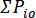 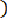 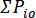 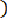 Pп – полная стоимость объема тепловой энергии, отпущенной в отопительный период на нужды отопления i-го жилого помещения; – сумма размеров платы за отопление i-го жилого помещения в отопительный период;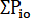 n – количество месяцев межотопительного периода.В случае предоставления лицам, потребляющим тепловую энергию в i-ом жилом помещении, мер государственной поддержки по оплате коммунальных услуг в виде понижения стоимости к оплате потребленных коммунальных услуг (помимо льгот, предусмотренных законодательством), к указанным лицам дополнительно применяется механизм определения доли потребления тепловой энергии, на которую представляется государственная поддержка, по следующей формуле:  , где: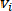 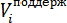 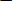 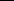 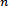 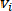 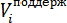 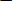 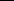 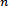 - доля потребления тепловой энергии за расчетный период лицом,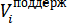 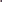 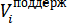 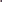 имеющим право на государственную поддержу в виде понижения стоимости к оплате потребленных коммунальных услуг в i-ом жилом помещении; - объем потребления тепловой энергии за расчетный период в i-ом жилом помещении; n – общее количество лиц, зарегистрированных в жилом помещении по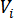 месту жительства (пребывания).Определение размера платы коммунальных услуг по теплоснабжению в жилом помещении в случае наличия лиц, которым предоставляются меры государственной поддержки в виде понижения стоимости к оплате потребленных коммунальных услуг, осуществляется по следующей формуле:Pi =(, где: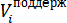 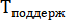 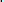 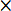 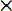 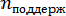 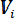 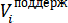 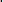 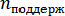 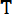 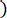 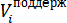 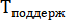 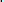 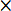 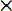 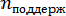 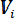 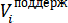 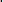 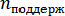 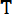 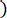 - доля потребления тепловой энергии за расчетный период лицом,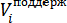 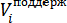 имеющим право на государственную поддержу в виде понижения стоимости к оплате потребленных коммунальных услуг в i-ом жилом помещении; - объем потребления тепловой энергии за расчетный период в i-ом жилом помещении;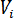  - количество лиц, зарегистрированных в жилом помещении,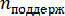 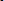 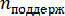 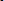 которым предоставляется государственная поддержка; – тариф на коммунальную услугу по теплоснабжению с учетом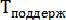 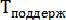 мер государственной поддержки;Т – тариф на коммунальную услугу по теплоснабжению без учета мер государственной поддержки.3. Размер платы за коммунальную услугу по отоплению в i-ом, не оборудованном индивидуальным или общим (квартирным) прибором учета тепловой энергии в жилом или нежилом помещении в многоквартирном жилом доме, который оборудован общедомовым прибором учета тепловой энергии (учитывающим отдельно объем тепловой энергии на нужды отопления) и в котором во всех жилых и нежилых помещениях отсутствуют индивидуальные или общие (квартирные) приборы учета тепловой энергии, определяется по формуле:, где: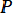 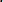 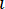 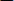 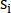 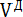 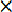 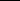 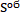 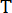 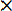 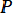 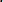 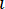 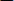 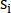 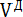 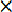 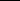 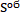 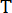 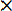 VД- объем (количество) тепловой энергии, потребленный за расчетный период в многоквартирном жилом доме и определенный по показаниям коллективного (общедомового) прибора учета тепловой энергии, которым оснащен многоквартирный жилой дом;Si- общая площадь i-ого (жилого или нежилого) помещения;Sоб - общая площадь всех (жилых или нежилых) помещений в многоквартирном жилом доме;Т - тариф на тепловую энергию, установленный в соответствии с законодательством Приднестровской Молдавской Республики.В случае предоставления лицам, потребляющим тепловую энергию в i-ом жилом помещении, мер государственной поддержки по оплате коммунальных услуг в виде понижения стоимости к оплате потребленных коммунальных услуг (помимо льгот, предусмотренных законодательством), к указанным лицам дополнительно применяется механизм определения доли потребления тепловой энергии, на которую предоставляется государственная поддержка, по следующей формуле:  , где: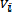 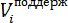 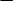 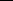 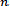 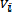 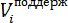 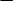 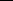 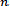 - доля потребления тепловой энергии за расчетный период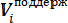 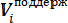 лицом, имеющим право на государственную поддержу в виде понижения стоимости к оплате потребленных коммунальных услуг в i-ом жилом помещении; - объем потребления тепловой энергии за расчетный период в i-ом жилом помещении; n – общее количество лиц, зарегистрированных в жилом помещении по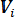 месту жительства (пребывания).Определение размера платы коммунальных услуг по теплоснабжению в iом жилом помещении в случае наличия лиц, которым предоставляются меры государственной поддержки в виде понижения стоимости к оплате потребленных коммунальных услуг, осуществляется по следующей формуле:Pi =(, где: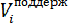 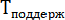 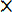 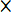 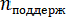 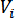 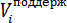 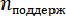 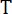 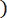 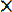 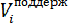 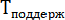 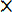 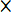 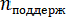 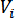 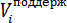 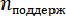 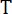 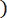 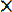 - доля потребления тепловой энергии за расчетный период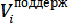 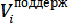 лицом, имеющим право на государственную поддержу в виде понижения стоимости к оплате потребленных коммунальных услуг в i-ом жилом помещении; - объем потребления тепловой энергии за расчетный период в i-ом жилом помещении; - количество лиц, зарегистрированных в жилом помещении,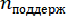 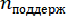 которым предоставляется государственная поддержка; – тариф на коммунальную услугу по теплоснабжению с учетом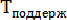 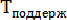 мер государственной поддержки;Т – тариф на коммунальную услугу по теплоснабжению без учета мер государственной поддержки.4. Размер платы за коммунальную услугу по теплоснабжению (отоплению и подогреву воды (горячему водоснабжению)) в i-ом, не оборудованном индивидуальным или общим (квартирным) прибором учета тепловой энергии в жилом или нежилом помещении в многоквартирном жилом доме, который оборудован общедомовым прибором учета тепловой энергии (учитывающим объем тепловой энергии на нужды отопления и горячего водоснабжения) и в котором во всех жилых и нежилых помещениях отсутствуют индивидуальные или общие (квартирные) приборы учета тепловой энергии, рассчитывается следующим образом:а) размер платы за коммунальную услугу по подогреву воды (горячемуводоснабжению):в отопительный период рассчитывается по жилым или нежилым помещениям, оборудованным индивидуальным или общим (квартирным) прибором учета горячей воды, в соответствии с пунктом 1 настоящего Приложения, а по жилым или нежилым помещениям, не оборудованным индивидуальным или общим (квартирным) прибором учета горячей воды, - в соответствии с пунктом 5 настоящего Приложения;в межотопительный период рассчитывается по жилым или нежилым помещениям, оборудованным индивидуальным или общим (квартирным) прибором учета горячей воды, в соответствии с пунктом 1 настоящего Приложения, а по жилым или нежилым помещениям, не оборудованным индивидуальным или общим (квартирным) прибором учета горячей воды, - в соответствии с пунктом 5 настоящего Приложения. При этом разница между объемом тепловой энергии на нужды горячего водоснабжения согласно показаниям общедомового прибора учета тепловой энергии и суммарным объемом тепловой энергии, рассчитанным исходя из количества зарегистрированных в необорудованном индивидуальными или общими (квартирным) приборами учета горячей воды лиц и норматива потребления тепловой энергии на подогрев воды на одного человека, а также исходя из количества тепловой энергии, приходящейся на 1 куб. м, и объема горячей воды согласно показаниям индивидуальных или общих (квартирных) приборов учета горячей воды, распределяется пропорционально квадратным метрам i-ого(жилого или нежилого) помещения, подключенного к системе централизованного горячего водоснабжения, по следующей формуле: ,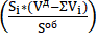 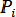 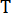 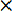 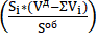 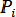 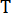 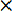 где: – общая площадь i-ого (жилого или нежилого) помещения, подключенного к системе централизованного горячего водоснабжения;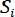  – объем (количество) тепловой энергии, потребленный за расчетный период в многоквартирном жилом доме и определенный по показаниям коллективного (общедомового) прибора учета тепловой энергии, которым оснащен многоквартирный жилой дом; объемов (количества) потребленной за расчетный период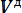 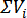 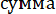 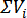 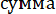 тепловой энергии на нужды горячего водоснабжения (как по (жилым или нежилым) помещениям, подключенным к системе централизованного горячего водоснабжения, оборудованным индивидуальными или общими (квартирными) приборами учета горячей воды, так и не оборудованным таковыми), приходящихся на каждое i-ое (жилое или нежилое) помещение, подключенное к системе централизованного горячего водоснабжения, в многоквартирном жилом доме;	 	общая 	площадь 	всех 	(жилых 	или 	нежилых) 	помещений,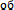 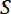 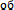 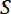 подключенных к системе централизованного горячего водоснабжения, в многоквартирном жилом доме;  тариф на тепловую энергию, установленный в соответствии с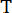 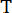 законодательством Приднестровской Молдавской Республики;б) размер платы за коммунальную услугу по отоплению в i-м, не оборудованном индивидуальным или общим (квартирным) прибором учета тепловой энергии в жилом или нежилом помещении в многоквартирном жилом доме, который оборудован общедомовым прибором учета тепловой энергии (учитывающим объем тепловой энергии на нужды отопления и горячего водоснабжения) и в котором во всех жилых и нежилых помещениях отсутствуют индивидуальные или общие (квартирные) приборы учета тепловой энергии, определяется по следующей формуле:Pi =  , где: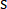 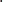 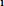 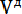 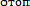 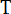 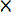 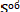 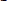 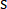 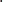 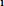 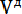 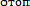 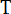 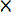 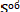 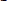 VД отоп - объем (количество) тепловой энергии, потребленный за расчетный период в многоквартирном жилом доме и определенный по показаниям коллективного (общедомового) прибора учета тепловой энергии, которым оснащен многоквартирный жилой дом (за вычетом объема тепловойэнергии, приходящегося на подогрев воды, горячее водоснабжение); Si - общая площадь i-ого (жилого или нежилого) помещения;Sоб - общая площадь всех (жилых или нежилых) помещений в многоквартирном жилом доме;Т - тариф на тепловую энергию, установленный в соответствии с законодательством Приднестровской Молдавской Республики.В случае предоставления лицам, потребляющим тепловую энергию в i-ом жилом помещении, мер государственной поддержки по оплате коммунальных услуг в виде понижения стоимости к оплате потребленных коммунальных услуг (помимо льгот, предусмотренных законодательством), к указанным лицам дополнительно применяется механизм определения доли потребления тепловой энергии, на которую представляется государственная поддержка, по следующей формуле:  , где: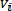 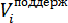 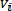 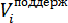 - доля потребления тепловой энергии за расчетный периодлицом, имеющим право на государственную поддержу в виде понижения стоимости к оплате потребленных коммунальных услуг в i-ом жилом помещении; - объем потребления тепловой энергии за расчетный период в i-ом жилом помещении; n – общее количество лиц, зарегистрированных в жилом помещении по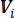 месту жительства (пребывания).Определение размера платы коммунальных услуг по теплоснабжению в iом жилом помещении в случае наличия лиц, которым предоставляются меры государственной поддержки в виде понижения стоимости к оплате потребленных коммунальных услуг, осуществляется по следующей формуле:Pi	=( -	, где: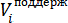 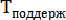 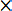 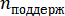 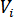 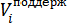 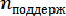 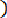 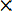 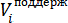 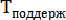 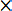 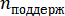 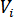 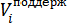 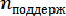 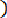 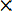 - доля потребления тепловой энергии за расчетный периодлицом, имеющим право на государственную, поддержу в виде понижения стоимости к оплате потребленных коммунальных услуг; - объем потребления тепловой энергии за расчетный период в i-ом жилом помещении; - количество лиц, зарегистрированных в жилом помещении,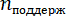 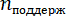 которым предоставляется государственная поддержка; – тариф на коммунальную услугу по теплоснабжению с учетом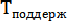 мер государственной поддержки;Т – тариф на коммунальную услугу по теплоснабжению без учета мер государственной поддержки.5. Размер платы за коммунальную услугу по холодному водоснабжению, горячему водоснабжению, водоотведению и электроснабжению в жилом помещении, не оборудованном индивидуальным прибором учета:а) в i-м жилом помещении, не оборудованном индивидуальным или общим (квартирным) прибором учета холодной воды, горячей воды, определяется по формуле: Pi = ni × Nj × Т, где:ni – количество человек, зарегистрированных по месту жительства(пребывания) в i-м жилом помещении;Nj – норматив потребления j-й коммунальной услуги;Т – тариф на коммунальный ресурс, установленный в соответствии с законодательством Приднестровской Молдавской Республики для соответствующей категории бытовых потребителей (населения);б) в i-м нежилом помещении, не оборудованном индивидуальным прибором учета холодной воды, горячей воды, определяется как произведение расчетного объема потребленной холодной воды, горячей воды, сточных бытовых вод и тарифа на соответствующий коммунальный ресурс, установленного в соответствии с законодательством ПриднестровскойМолдавской Республики для соответствующей категории потребителей;в) размер платы за услугу по электроснабжению в i-м жилом помещении, не оборудованном индивидуальным прибором учета электрической энергии, в многоквартирном жилом доме, который оборудован общедомовым прибором учета электрической энергии, определяется по формуле:niPi = Σ (Vnj×Tk)1Vnj = Vоб/nj , где:Vоб – объем (количество) потребленной электрической энергии за расчетный период по общедомовому прибору учета;Vnj – объем (количество) потребленной за расчетный период электрической энергии, приходящийся на каждого зарегистрированного в многоквартирном жилом доме по месту жительства (пребывания); ni – количество человек, зарегистрированных в i-м жилом помещении поместу жительства (пребывания); nj – количество человек, зарегистрированных в многоквартирном жиломдоме по месту жительства (пребывания);Тk – тариф на электрическую энергию, установленный законодательством Приднестровской Молдавской Республики для соответствующей категории бытовых потребителей (населения).6. Размер платы за коммунальную услугу по холодному водоснабжению, горячему водоснабжению, водоотведению, газоснабжению, оборудованном индивидуальным или общим (квартирным) прибором учета, определяется по формуле:Pi = Σ (Vi / nj ×ni×T),         где:Vi – объем (количество) потребленного коммунального ресурса за расчетный период в i-й коммунальной квартире; ni – количество человек, зарегистрированных по месту жительства(пребывания) в i-й коммунальной квартире; nj – количество человек, зарегистрированных по месту жительства(пребывания) в j-й комнате (комнатах) в i-й коммунальной квартире;Т – тариф на коммунальный ресурс, установленный законодательством Приднестровской Молдавской Республики для соответствующей категории бытовых потребителей (населения).7. Объем (количество) холодной питьевой (горячей) воды, потребленный за расчетный период в v-м жилом помещении (квартире), не оснащенном индивидуальным или общим (квартирным) прибором учета, определяется по формуле:Vv = N j × nv, где:N j - норматив потребления холодного водоснабжения;nv - nv - количество человек, зарегистрированных по месту жительства (пребывания) в v-м жилом помещении (квартире), не оснащенном индивидуальным или общим (квартирным) прибором учета холодной воды.3.  Расчет размера платы за электрическую энергию, потребленную на общедомовые нужды в многоквартирном жилом доме8.  Расчет размера платы за электрическую энергию, потребленную на общедомовые нужды в многоквартирном жилом доме, осуществляется организацией, осуществляющей управление многоквартирным домом, в порядке, установленном исполнительным органом государственной власти, осуществляющим государственную политику по отношению к предоставлению услуг в сфере электроэнергетики.При сдаче в аренду помещений многоквартирного жилого дома или в других случаях использования электрической энергией на цели, не связанные с функционированием многоквартирного жилого дома, пользователем этих помещений должен быть обеспечен отдельный учет электрической энергии от внутридомовой электрической сети и (или) электроустановок, обеспечивающих электроснабжение мест общего пользования в многоквартирном жилом доме. Тариф на электрическую энергию для ведения предпринимательской деятельности устанавливается в соответствии с законодательством Приднестровской Молдавской Республики.Использование электрической энергии от внутридомовых электрических сетей и (или) электроустановок на цели, не связанные с функционированием многоквартирного жилого дома, не допускается.Электрическая энергия, потребленная специализированными организациями – производителями коммунальных услуг, для проведения регламентных работ на внутридомовых инженерных сетях и (или) аварийновосстановительных работ в интересах более одного жильца, входит в общее потребление электрической энергии в местах общего пользования и оплачивается собственниками (нанимателями) многоквартирного жилого дома.Порядок расчета размера платы за сбор и вывоз твердых бытовых отходов 9. Размер платы за сбор и вывоз твердых бытовых отходов рассчитывается согласно действующим нормам на одного человека, зарегистрированного в данном жилом помещении по месту жительства (пребывания), и определяется по формуле:Pi =  × Tотх, где: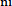 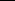 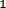 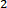 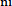 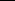 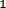 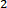 ni – норматив накопления твердых бытовых отходов;Tотх – предельный уровень тарифа на услуги по сбору и вывозу твердых бытовых отходов.Порядок расчета размера платы за коммунальную услугу по теплоснабжению (отоплению) в i-м, оборудованном индивидуальным илиобщим (квартирным) прибором учета тепловой энергии жилом или нежилом помещении в многоквартирном жилом доме, который оборудованобщедомовым прибором учета тепловой энергии (учитывающим отдельнообъем тепловой энергии на нужды отопления) и в котором все жилые инежилые помещения оборудованы индивидуальными или общими(квартирными) приборами учета тепловой энергии10. Размер платы за коммунальную услугу по теплоснабжению (отоплению) в i-м, оборудованном индивидуальным или общим (квартирным) прибором учета тепловой энергии жилом или нежилом помещении в многоквартирном жилом доме, который оборудован общедомовым прибором учета тепловой энергии (учитывающим отдельно объем тепловой энергии на нужды отопления) и в котором все жилые и нежилые помещения оборудованы индивидуальными или общими (квартирными) приборами учета тепловой энергии, определяется:Pi=Vi×Т+×Т , где: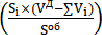 Vi - объем (количество) потребленной за расчетный период тепловой энергии, приходящийся на i-ое (жилое или нежилое) помещение в многоквартирном жилом доме согласно показаниям индивидуальных илиобщих (квартирных) приборов учета тепловой энергии;Si - общая площадь i-ого (жилого или нежилого) помещения;Vд - объем (количество) тепловой энергии, потребленный за расчетный период в многоквартирном жилом доме и определенный по показаниям коллективного (общедомового) прибора учета тепловой энергии, которым оснащен многоквартирный жилой дом;∑Vi - сумма объемов (количества) потребленной за расчетный период тепловой энергии, приходящихся на каждое i-ое (жилое или нежилое) помещение в многоквартирном жилом доме по показаниям индивидуальных или общих (квартирных) приборов учета тепловой энергии;Sоб - общая площадь всех (жилых или нежилых) помещений в многоквартирном жилом доме (не включая помещения, входящие в состав общего имущества);Т - тариф на тепловую энергию, установленный в соответствии с законодательством Приднестровской Молдавской Республики.В случае предоставления лицам, потребляющим тепловую энергию в i-ом жилом помещении, мер государственной поддержки по оплате коммунальных услуг в виде понижения стоимости к оплате потребленных коммунальных услуг (помимо льгот, предусмотренных законодательством), к указанным лицам дополнительно применяется механизм определения доли потребления тепловой энергии, на которую представляется государственная поддержка, по следующей формуле:  , где:- доля потребления тепловой энергии за расчетный периодлицом, имеющим право на государственную поддержу в виде понижения стоимости к оплате потребленных коммунальных услуг в i-ом жилом помещении; - объем потребления тепловой энергии за расчетный период в i-ом жилом помещении; n – общее количество лиц, зарегистрированных в жилом помещении поместу жительства (пребывания).Определение размера платы коммунальных услуг по теплоснабжению в iом жилом помещении в случае наличия лиц, которым предоставляются меры государственной поддержки в виде понижения стоимости к оплате потребленных коммунальных услуг, осуществляется по следующей формуле:Pi	=( -	, где: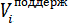 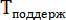 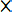 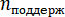 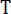 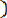 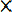 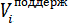 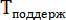 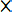 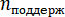 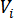 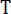 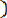 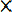 - доля потребления тепловой энергии за расчетный периодлицом, имеющим право на государственную поддержу в виде понижения стоимости к оплате потребленных коммунальных услуг; - объем потребления тепловой энергии за расчетный период в i-ом жилом помещении; - количество лиц, зарегистрированных в жилом помещении,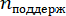 которым предоставляется государственная поддержка; – тариф на коммунальную услугу по теплоснабжению с учетоммер государственной поддержки;Т – тариф на коммунальную услугу по теплоснабжению без учета мер государственной поддержки.6. Порядок расчета размера платы за коммунальную услугу по теплоснабжению (отоплению и подогреву воды (горячему водоснабжению)) в i-м, оборудованном индивидуальным или общим (квартирным)прибором учета тепловой энергии жилом или нежилом помещении вмногоквартирном жилом доме, который оборудован общедомовым приборомучета тепловой энергии (учитывающим объем тепловой энергии на нужды отопления и горячего водоснабжения) и в котором все жилые и нежилые помещения оборудованы индивидуальными или общими (квартирными) приборами учета тепловой энергии11. Размер платы за коммунальную услугу по теплоснабжению (отоплению и подогреву воды (горячему водоснабжению)) в i-ом, оборудованном индивидуальным или общим (квартирным) прибором учета тепловой энергии жилом или нежилом помещении в многоквартирном жилом доме, который оборудован общедомовым прибором учета тепловой энергии (учитывающим объем тепловой энергии на нужды отопления и горячего водоснабжения) и в котором все жилые и нежилые помещения оборудованы индивидуальными или общими (квартирными) приборами учета тепловой энергии, рассчитывается следующим образом:а) размер платы за коммунальную услугу по подогреву воды (горячемуводоснабжению):в отопительный период рассчитывается по жилым или нежилым помещениям, оборудованным индивидуальным или общим (квартирным) прибором учета горячей воды, в соответствии с пунктом 1 настоящего Приложения, а по жилым или нежилым помещениям, не оборудованным индивидуальным или общим (квартирным) прибором учета горячей воды, - в соответствии с пунктом 5 настоящего Приложения;в межотопительный период рассчитывается по жилым или нежилым помещениям, оборудованным индивидуальным или общим (квартирным) прибором учета горячей воды, в соответствии с пунктом 1 настоящего Приложения, а по жилым или нежилым помещениям, не оборудованным индивидуальным или общим (квартирным) прибором учета горячей воды, - в соответствии с пунктом 5 настоящего Приложения. При этом разница между объемом тепловой энергии на нужды горячего водоснабжения согласно показаниям общедомового прибора учета тепловой энергии и суммарным объемом тепловой энергии, рассчитанным исходя из количества зарегистрированных в не оборудованном индивидуальными или общими (квартирными) приборами учета горячей воды лиц и норматива потребления тепловой энергии на подогрев воды на одного человека, а также исходя из количества тепловой энергии, приходящейся на 1 куб. м, и объема горячей воды согласно показаниям индивидуальных или общих (квартирных) приборов учета горячей воды, рассчитывается в соответствии с подпунктом 2) подпункта а) пункта 4 настоящего Приложения;б) размер платы за коммунальную услугу по отоплению в i-ом, оборудованном индивидуальным или общим (квартирным) прибором учета тепловой энергии в жилом или нежилом помещении в многоквартирном жилом доме, который оборудован общедомовым прибором учета тепловой энергии (учитывающим объем тепловой энергии на нужды отопления и горячего водоснабжения) и в котором все жилые и нежилые помещения оборудованы индивидуальными или общими (квартирными) приборами учета тепловой энергии, определяется по следующей формуле:=	×Т+	×Т, где: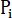 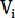 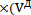 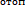 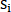 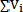 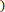 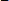 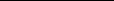 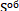 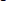 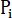 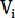 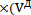 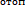 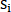 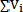 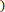 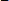 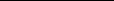 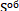 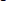 Vi - объем (количество) потребленной за расчетный период тепловой энергии, приходящийся на i-ое (жилое или нежилое) помещение в многоквартирном жилом доме согласно показаниям индивидуальных илиобщих (квартирных) приборов учета тепловой энергии;Si - общая площадь i-ого (жилого или нежилого) помещения;VД отоп - объем (количество) тепловой энергии, потребленный за расчетный период в многоквартирном жилом доме и определенный по показаниям коллективного (общедомового) прибора учета тепловой энергии, которым оснащен многоквартирный жилой дом (за вычетом объема тепловой энергии, приходящегося на подогрев воды, горячее водоснабжение);∑Vi - объемов (количества) потребленной за расчетный период тепловой энергии, приходящихся на каждое i-ое (жилое или нежилое) помещение в многоквартирном жилом доме по показаниям индивидуальных или общих (квартирных) приборов учета тепловой энергии;Sоб - общая площадь всех (жилых или нежилых) помещений в многоквартирном жилом доме (не включая помещения, входящие в состав общего имущества);Т - тариф на тепловую энергию, установленный в соответствии с законодательством Приднестровской Молдавской Республики.В случае предоставления лицам, потребляющим тепловую энергию в i-ом жилом помещении, мер государственной поддержки по оплате коммунальных услуг в виде понижения стоимости к оплате потребленных коммунальных услуг (помимо льгот, предусмотренных законодательством), к указанным лицам дополнительно применяется механизм определения доли потребления тепловой энергии, на которую представляется государственная поддержка, по следующей формуле:  , где: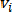 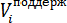 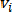 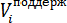 - доля потребления тепловой энергии за расчетный период лицом,имеющим право на государственную поддержу в виде понижения стоимости коплате потребленных коммунальных услуг в i-ом жилом помещении; - объем потребления тепловой энергии за расчетный период в i-омжилом помещении;n – общее количество лиц, зарегистрированных в жилом помещении поместу жительства (пребывания).Определение размера платы коммунальных услуг по теплоснабжению в i-ом жилом помещении в случае наличия лиц, которым предоставляются меры государственной поддержки в виде понижения стоимости к оплате потребленных коммунальных услуг, осуществляется по следующей формуле:Pi =(, где: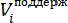 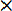 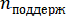 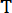 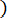 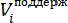 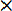 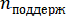 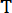 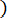 - доля потребления тепловой энергии за расчетный период лицом,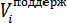 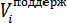 имеющим право на государственную поддержу в виде понижения стоимости коплате потребленных коммунальных услуг; - объем потребления тепловой энергии за расчетный период в i-омжилом помещении; - количество лиц, зарегистрированных в жилом помещении,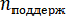 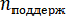 которым предоставляется государственная поддержка; – тариф на коммунальную услугу по теплоснабжению с учетом мер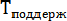 государственной поддержки;Т – тариф на коммунальную услугу по теплоснабжению без учета мер государственной поддержки.7. Порядок расчета размера платы за коммунальную услугу по теплоснабжению(отоплению) в i-м, оборудованном индивидуальным или общим (квартирным) прибором учета тепловой энергии, а также не оборудованном индивидуальным или общим (квартирным) прибором учета тепловой энергии жилом илинежилом помещении в многоквартирном жилом доме, который оборудован общедомовым прибором учета тепловой энергии (учитывающим отдельнообъем тепловой энергии на нужды отопления) и в котором хотя бы одно, но невсе жилые и нежилые помещения оборудованы индивидуальными или общими(квартирными) приборами учета тепловой энергии12. Размер платы за коммунальную услугу по теплоснабжению (отоплению) в i-ом, оборудованном индивидуальным или общим (квартирным) прибором учета тепловой энергии, а также не оборудованном индивидуальным или общим (квартирным) прибором учета тепловой энергии жилом или нежилом помещении в многоквартирном жилом доме, который оборудован общедомовым прибором учета тепловой энергии (учитывающим отдельно объем тепловой энергии на нужды отопления) и в котором хотя бы одно, но не все жилые и нежилые помещения оборудованы индивидуальными или общими (квартирными) приборами учета тепловой энергии, определяется по формуле:×Т,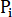 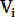 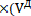 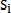 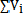 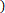 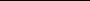 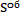 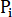 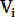 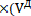 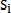 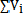 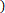 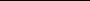 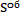 где:Vi - для оборудованных индивидуальным или общим (квартирным) прибором учета тепловой энергии жилых или нежилых помещений - объем (количество) потребленной за расчетный период тепловой энергии, приходящийся на i-ое (жилое или нежилое) помещение в многоквартирном жилом доме согласно показаниям индивидуальных или общих (квартирных) приборов учета тепловой энергии; для не оборудованных индивидуальным или общим (квартирным) прибором учета тепловой энергии жилых или нежилых помещений - объем (количество) потребленной за расчетный период тепловой энергии, приходящийся на i-ое (жилое или нежилое) помещение в многоквартирном жилом доме, рассчитанный как произведение норматива потребления тепловой энергии на отопление 1 кв. м на количество кв. м i-ого(жилого или нежилого) помещения в многоквартирном жилом доме; Si - общая площадь i-ого (жилого или нежилого) помещения;Vд - объем (количество) тепловой энергии, потребленный за расчетный период в многоквартирном жилом доме и определенный по показаниям коллективного (общедомового) прибора учета тепловой энергии, которым оснащен многоквартирный жилой дом;∑Vi - объемов (количества) потребленной за расчетный период тепловой энергии, приходящихся на каждое i-ое (жилое или нежилое) помещение в многоквартирном жилом доме по показаниям индивидуальных или общих (квартирных) приборов учета тепловой энергии, а также по нормативу потребления тепловой энергии на отопление;Sоб - общая площадь всех (жилых или нежилых) помещений в многоквартирном жилом доме (не включая помещения, входящие в состав общего имущества);Т - тариф на тепловую энергию, установленный в соответствии с законодательством Приднестровской Молдавской Республики.В случае предоставления лицам, потребляющим тепловую энергию в i-ом жилом помещении, мер государственной поддержки по оплате коммунальных услуг в виде понижения стоимости к оплате потребленных коммунальных услуг (помимо льгот, предусмотренных законодательством), к указанным лицам дополнительно применяется механизм определения доли потребления тепловой энергии, на которую представляется государственная поддержка, по следующей формуле:  , где:- доля потребления тепловой энергии за расчетный период лицом,имеющим право на государственную поддержу в виде понижения стоимости к оплате потребленных коммунальных услуг в i-ом жилом помещении; - объем потребления тепловой энергии за расчетный период в i-ом жилом помещении; n – общее количество лиц, зарегистрированных в жилом помещении поместу жительства (пребывания).Определение размера платы коммунальных услуг по теплоснабжению в i-ом жилом помещении в случае наличия лиц, которым предоставляются меры государственной поддержки в виде понижения стоимости к оплате потребленных коммунальных услуг, осуществляется по следующей формуле:Pi =(, где: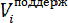 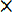 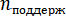 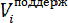 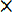 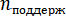 - доля потребления тепловой энергии за расчетный период лицом,имеющим право на государственную поддержу в виде понижения стоимости к оплате потребленных коммунальных услуг; - объем потребления тепловой энергии за расчетный период в i-ом жилом помещении; - количество лиц, зарегистрированных в жилом помещении,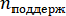 которым предоставляется государственная поддержка; – тариф на коммунальную услугу по теплоснабжению с учетом мергосударственной поддержки;Т – тариф на коммунальную услугу по теплоснабжению без учета мер государственной поддержки.8. Порядок расчета размера платы за коммунальную услугу потеплоснабжению (отоплению и подогреву воды (горячему водоснабжению)) в i-м, оборудованном индивидуальным или общим (квартирным) прибором учета тепловой энергии, а также не оборудованном индивидуальным или общим(квартирным) прибором учета тепловой энергии жилом или нежилом помещении в многоквартирном жилом доме, который оборудован общедомовым приборомучета тепловой энергии (учитывающим объем тепловой энергии на нужды отопления и горячего водоснабжения) и в котором хотя бы одно, но не всежилые и нежилые помещения оборудованы индивидуальными или общими(квартирными) приборами учета тепловой энергии13. Размер платы за коммунальную услугу по теплоснабжению (отоплению и подогреву воды (горячему водоснабжению)) в i-ом, оборудованном индивидуальным или общим (квартирным) прибором учета тепловой энергии, а также не оборудованном индивидуальным или общим (квартирным) прибором учета тепловой энергии жилом или нежилом помещении в многоквартирном жилом доме, который оборудован общедомовым прибором учета тепловой энергии (учитывающим объем тепловой энергии на нужды отопления и горячего водоснабжения) и в котором хотя бы одно, но не все жилые и нежилые помещения оборудованы индивидуальными или общими (квартирными) приборами учета тепловой энергии, рассчитывается следующим образом:а) размер платы за коммунальную услугу по подогреву воды (горячемуводоснабжению):в отопительный период рассчитывается по жилым или нежилым помещениям, оборудованным индивидуальным или общим (квартирным) прибором учета горячей воды, в соответствии с пунктом 1 настоящего Приложения, а по жилым или нежилым помещениям, не оборудованным индивидуальным или общим (квартирным) прибором учета горячей воды, - в соответствии с пунктом 5 настоящего Приложения;в межотопительный период рассчитывается по жилым или нежилым помещениям, оборудованным индивидуальным или общим (квартирным) прибором учета горячей воды, в соответствии с пунктом 1 настоящего Приложения, а по жилым или нежилым помещениям, не оборудованным индивидуальным или общим (квартирным) прибором учета горячей воды, - в соответствии с пунктом 5 настоящего Приложения. При этом разница между объемом тепловой энергии на нужды горячего водоснабжения согласно показаниям общедомового прибора учета тепловой энергии и суммарным объемом тепловой энергии, рассчитанным исходя из количества зарегистрированных в не оборудованном индивидуальными или общими (квартирными) приборами учета горячей воды лиц и норматива потребления тепловой энергии на подогрев воды на одного человека, а также исходя из количества тепловой энергии, приходящейся на 1 куб. м, и объема горячей воды согласно показаниям индивидуальных или общих (квартирных) приборов учета горячей воды, рассчитывается в соответствии с подпунктом 2) подпункта а) пункта 4 настоящего Приложения;б) размер платы за коммунальную услугу по отоплению в i-ом, оборудованном индивидуальным или общим (квартирным) прибором учета тепловой энергии, а также не оборудованном индивидуальным или общим (квартирным) прибором учета тепловой энергии жилом или нежилом помещении в многоквартирном жилом доме, который оборудован общедомовым прибором учета тепловой энергии (учитывающим объем тепловой энергии на нужды отопления и горячего водоснабжения) и в котором хотя бы одно, но не все жилые и нежилые помещения оборудованы индивидуальными или общими (квартирными) приборами учета тепловой энергии, определяется по следующей формуле:=	×Т , где: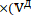 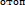 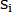 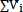 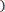 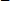 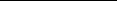 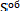 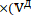 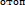 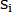 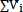 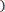 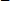 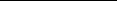 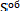 Vi - для оборудованных индивидуальным или общим (квартирным) прибором учета тепловой энергии жилых или нежилых помещений - объем (количество) потребленной за расчетный период тепловой энергии, приходящийся на i-ое (жилое или нежилое) помещение в многоквартирном жилом доме согласно показаниям индивидуальных или общих (квартирных) приборов учета тепловой энергии; для не оборудованных индивидуальным или общим (квартирным) прибором учета тепловой энергии жилых или нежилых помещений - объем (количество) потребленной за расчетный период тепловой энергии, приходящийся на i-ое (жилое или нежилое) помещение в многоквартирном жилом доме, рассчитанный как произведение норматива потребления тепловой энергии на отопление 1 кв. м на количество кв. м i-ого(жилого или нежилого) помещения в многоквартирном жилом доме;Si - общая площадь i-ого (жилого или нежилого) помещения;VД отоп - объем (количество) тепловой энергии, потребленный за расчетный период в многоквартирном жилом доме и определенный по показаниям коллективного (общедомового) прибора учета тепловой энергии, которым оснащен многоквартирный жилой дом (за вычетом объема тепловой энергии, приходящегося на подогрев воды, горячее водоснабжение);∑Vi - объемов (количества) потребленной за расчетный период тепловой энергии, приходящихся на каждое i-ое (жилое или нежилое) помещение в многоквартирном жилом доме по показаниям индивидуальных или общих (квартирных) приборов учета тепловой энергии, а также по нормативу потребления тепловой энергии на отопление;Sоб - общая площадь всех (жилых или нежилых) помещений в многоквартирном жилом доме (не включая помещения, входящие в состав общего имущества);Т - тариф на тепловую энергию, установленный в соответствии с законодательством Приднестровской Молдавской Республики.В случае предоставления лицам, потребляющим тепловую энергию в i-ом жилом помещении, мер государственной поддержки по оплате коммунальных услуг в виде понижения стоимости к оплате потребленных коммунальных услуг (помимо льгот, предусмотренных законодательством), к указанным лицам дополнительно применяется механизм определения доли потребления тепловой энергии, на которую представляется государственная поддержка, по следующей формуле:  , где:- доля потребления тепловой энергии за расчетный период лицом,имеющим право на государственную поддержу в виде понижения стоимости к оплате потребленных коммунальных услуг в i-ом жилом помещении; - объем потребления тепловой энергии за расчетный период в i-ом жилом помещении; n – общее количество лиц, зарегистрированных в жилом помещении поместу жительства (пребывания).Определение размера платы коммунальных услуг по теплоснабжению в i-ом жилом помещении в случае наличия лиц, которым предоставляются меры государственной поддержки в виде понижения стоимости к оплате потребленных коммунальных услуг, осуществляется по следующей формуле:Pi =(, где:- доля потребления тепловой энергии за расчетный период лицом,имеющим право на государственную поддержу в виде понижения стоимости к оплате потребленных коммунальных услуг; - объем потребления тепловой энергии за расчетный период в i-ом жилом помещении; - количество лиц, зарегистрированных в жилом помещении поместу жительства (пребывания), которым предоставляется государственная поддержка; – тариф на коммунальную услугу по теплоснабжению с учетом мергосударственной поддержки;Т – тариф на коммунальную услугу по теплоснабжению без учета мер государственной поддержки.14. Размер платы за коммунальную услугу по отоплению, горячему водоснабжению от локальной котельной по общему прибору учета газа, предоставленную за расчетный период в i-м жилом помещении (квартире) в многоквартирном доме или коммунальной квартире, определяется следующим образом:определяется общий объем потребления коммунальной услуги в пределах утвержденных норм или мер государственной поддержки по оплате коммунальных услуг в виде понижения стоимости к оплате потребленных коммунальных услуг:∑Vнорм. = (S × Vнорм.), где:∑Vнорм. - общий объем коммунальной услуги по утвержденным нормам или мер государственной поддержки по оплате коммунальных услуг в виде понижения стоимости к оплате потребленных коммунальных услуг;S – общая площадь всех жилых помещений (квартир) и нежилых помещений в многоквартирном доме;Vнорм. – утвержденный норматив потребления на одно жилое помещение или единицу площади жилого помещения в зависимости от цели использования (горячее водоснабжение или отопление).Если ∑Vнорм. ≤ ∑Vv, то определение размера платы осуществляется по следующей формуле:	Рi =[(∑Vнорм. × ) × Tнорм] + [(∑Vv - ∑Vнорм.) ×	], где: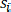 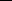 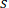 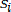 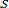 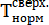 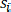 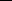 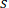 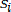 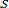 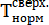 Рi – размер платы в i-м жилом помещении (квартире);Si – общая площадь i-го жилого помещения (квартиры) в многоквартирном доме;S – общая площадь всех жилых помещений (квартир) и нежилых помещений в многоквартирном доме;∑Vv - объем (количество) v-го коммунальной услуги (газ или иное топливо, электрическая энергия, холодная вода), использованного за расчетный период при производстве коммунальной услуги по отоплению по общему прибору учета;Tнорм - тариф (цена) на коммунальную услугу в пределах утвержденных норм или мер государственной поддержки по оплате коммунальных услуг в виде понижения стоимости к оплате потребленных коммунальных услуг; - тариф (цена) на коммунальную услугу сверх установленных норм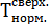 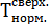 или мер государственной поддержки по оплате коммунальных услуг в виде понижения стоимости к оплате потребленных коммунальных услуг.Если ∑Vнорм. > ∑Vv, то определение размера платы осуществляется по следующей формуле:Рi = [(∑Vv × ) × Tнорм.] (№ формулы).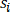 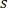 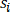 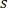 При начале (окончании) отопительного сезона не с 1 (первого) числа месяца газоснабжающая организация рассчитывает соответствующий лимит потребления газа на цели отопления в зависимости от количества полных суток отопительного периода.При наличии в жилых помещениях лиц, имеющих право на льготы в соответствии с законодательством Приднестровской Молдавской Республики, к указанным лицам дополнительно применяется механизм определения потребления коммунальной услуги в пределах нормативов потребления, утвержденных Правительством Приднестровской Молдавской Республики, по следующей формуле: (№ формулы), где: – доля потребления i-го коммунальной услуги за расчетный период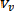 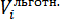 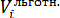 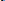 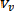 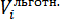 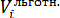 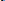 лицом, имеющим право на льготы в соответствии с законодательством Приднестровской Молдавской Республики; – объем потребления v-го коммунальной услуги (газ или иное топливо, электрическая, тепловая энергия, холодная вода) за расчетный период в отдельном жилом помещении по индивидуальному прибору учета или объем, определенный расчетным методом;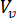  – общее количество граждан, зарегистрированных в жилом помещении.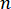 Льгота распространяется на полученную долю потребления природного газа, но не более норматива потребления, утвержденного Правительством Приднестровской Молдавской Республики.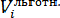 Если , то определение размера платы лицом, имеющим право на льготы, за коммунальную услугу осуществляется по следующей формуле: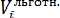 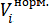 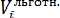 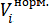 (№ формулы), где:– размер платы i-м льготником за объем потребления коммунальной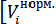 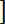 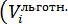 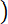 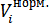 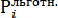 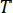 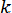 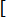 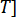 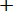 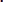 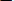 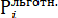 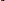 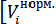 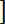 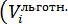 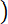 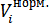 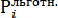 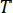 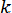 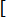 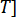 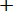 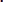 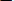 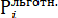 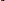 услуги; - норматив потребления коммунальной услуги, утвержденный Правительством Приднестровской Молдавской Республики; – соответствующий тариф (цена) на коммунальную услугу. Может быть установлен как в пределах, так и сверх лимитов или мер государственной поддержки по оплате коммунальных услуг, в виде понижения стоимости к оплате потребленных коммунальных услуг, в зависимости от того, находится ли утвержденная норма в пределах или сверх лимитов или мер государственной поддержки по оплате коммунальных услуг, в виде понижения стоимости к оплате потребленных коммунальных услуг;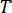  –	понижающий коэффициент или процент льготной скидки на коммунальную услугу, установленный законодательством Приднестровской Молдавской Республики.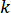 Если , то определение размера платы лицом, имеющим право на льготы, за коммунальную услугу осуществляется по следующей формуле: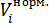 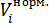  (№ формулы).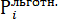 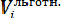 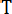 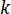 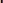 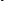 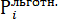 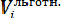 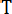 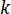 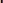 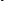 Примечание:В случае, если отпуск газа осуществляется на i-е помещение, имеющее статус нежилого и/или используемого для нужд, связанных с осуществлением коммерческой и иной приносящей доход деятельностью, то расчет размера платы за коммунальную услугу, предоставленную за расчетный период, осуществляется с применением тарифа, установленного для соответствующей категории потребителя без учета мер государственной поддержки по оплате коммунальных услуг, в виде понижения стоимости к оплате потребленных коммунальных услуг.9. Порядок расчета стоимости коммунальных услуг при предоставлении населению льгот, иных мер государственной поддержкипо оплате коммунальных услуг в соответствии с законодательством Приднестровской Молдавской РеспубликиСнижение стоимости коммунальных услуг, потребленных в жилых помещениях, для лиц, которым в соответствии с законодательством Приднестровской Молдавской Республики предоставляются льготы, производится в пределах нормативов потребления коммунальных услуг, установленных Правительством Приднестровской Молдавской Республики, но не более чем в объеме потребления, рассчитанном в соответствии с подпунктом а) пункта 1 настоящего Приложения.Снижение стоимости коммунальных услуг, потребленных в жилых помещениях, для лиц, которым в соответствии с законодательством Приднестровской Молдавской Республики предоставляются меры государственной поддержки, производится в пределах, установленных законодательством Приднестровской Молдавской Республики, но не более чем в объеме потребления, рассчитанном в соответствии с подпунктом а) пункта 1 настоящего Приложения».Установленные требованияДопустимая продолжительностьперерывов предоставлениякоммунальной услуги и допустимые отклонения качества коммунальной услугиУсловия и порядок изменения размера платы за коммунальную услугу при предоставлении коммунальной услуги ненадлежащего качества и (или) с перерывами, превышающими установленную продолжительность1. Холодное водоснабжение1. Холодное водоснабжение1. Холодное водоснабжение1. Бесперебойное круглосуточное холодное водоснабжение в течение годаДопустимая продолжительность перерыва подачи холодной воды: на период ликвидации аварии на сетях от 8 до 24 часов в соответствии с требованиями, установленными для наружных водопроводных сетей и сооружений (СНиП ПМР 40-02-02) и «Правил предоставления услуг по питьевому водоснабжению и водоотведению (канализации) в Приднестровской Молдавской Республике».При отсутствии приборов учета - отсутствие питьевой воды до одних суток. Перерасчет не производится в соответствии с требованиями «Правил предоставления услуг по питьевому водоснабжению и водоотведению (канализации) в Приднестровской Молдавской Республике».2. Постоянное соответствие состава и свойств холодной воды требованиям СанПиН МЗСЗ 2.1.4.1074-07 «Питьевая вода. Гигиенические требования к качеству воды централизованных систем питьевого водоснабжения. Контроль качества».Отклонение состава и свойств холодной воды от требований СанПиН МЗСЗ 2.1.4.1074-07 «Питьевая вода. Гигиенические требования к качеству воды централизованных систем питьевого водоснабжения. Контроль качества» не допускается.При несоответствии состава и свойств холодной воды требованиям СанПиН МЗСЗ 2.1.4.1074-07 «Питьевая вода. Гигиенические требования к качеству воды централизованных систем питьевого водоснабжения. Контроль качества», размер платы за коммунальную услугу, определенный за расчетный период в соответствии с приложением № 2 к Правилам, снижается на размер платы, исчисленный суммарно за каждый день предоставления коммунальной услуги ненадлежащего качества (независимо от показаний приборов учета) в соответствии с пунктом 61 Правил3. Минимальный свободный напор в сети водопровода населённого пункта при максимальном хозяйственно-питьевом водопотреблении на вводе в здание над поверхностью земли должен приниматься при одноэтажной застройке *(1) не менее 10 м, при большей этажности на каждый этаж следует добавлять 4 м.У водоразборных колонок - не менее 0,1 МПа (1 кгс/кв. см)В часы минимального водопотребления напор на каждый этаж, кроме первого, допускается принимать равным 3 м, при этом должна обеспечиваться подача воды в ёмкости для хранения.За каждый час подачи холодной воды суммарно в течение расчётного периода, в котором произошло отклонение давления:а) при давлении, отличающемся от установленного до 25 процентов, размер платы за коммунальную услугу за указанный расчётный период снижается на 0,1 процента размера платы, определенного за такой расчетный период в соответствии с приложением № 2 к Правилам;б) при давлении, отличающемся от установленного более чем на 25 процентов, размер платы за коммунальную услугу, определенный за расчетный период в соответствии с приложением № 2 к Правилам, снижается на размер платы, исчисленный суммарно за каждый день предоставления коммунальной услуги ненадлежащего качества (независимо от показаний приборов учета) в соответствии с пунктом 61 Правил.2. Горячее водоснабжение2. Горячее водоснабжение2. Горячее водоснабжение4. Бесперебойное круглосуточное горячее водоснабжение в течение годаДопустимая продолжительность перерыва подачи горячей воды:а) 8 часов (суммарно)в течение 1 месяца,б) 4 часа единовременно,в) при аварии на тупиковой магистрали - 24 часа подряд; г) продолжительность перерыва в горячем водоснабжении в связи с производством ежегодных ремонтных и профилактических работ в централизованных сетях инженерно- технического обеспечения горячего водоснабжения осуществляется в соответствии с требованиями СанПиН МЗиСЗ ПМР 2.1.4.4723-07 «Санитарные правила устройства и эксплуатации систем централизованного горячего водоснабжения» и не должно превышать 15 суток.За каждый час превышения допустимой продолжительности перерыва подачи горячей воды, исчисленной суммарно за расчетный период, в котором произошло указанное превышение, размер платы за коммунальную услугу за такой расчетный период снижается на 0,15 процента размера платы, определенного за такой расчетный период в соответствии с приложением № 2 к Правилам, с учетом положений раздела 9 Правил.5. В соответствии с требованиями СанПиН МЗиСЗ ПМР 2.1.4.4723-07 «Санитарные правила устройства и эксплуатации систем централизованного горячего водоснабжения» *(2), температура горячей воды в местах водозабора должна быть не ниже 60°С в открытых системах горячего водоснабжения и не ниже50 °С - в закрытых.Допустимое отклонение температуры горячей воды в точке водоразбора от температуры горячей воды в точке водоразбора:в ночное время (с 0.00 до 5.00 часов) - не более чем на 5ºС; в дневное время (с 5.00 до 00.00 часов) - не более чем на 3ºСЗа каждые 3ºС отступления от допустимых отклонений температуры горячей воды размер платы за коммунальную услугу за расчетный период, в котором произошло указанное отступление, снижается на 0,1 процента размера платы, определенного за такой расчетный период в соответствии с приложением № 2 к Правилам, за каждый час отступления от допустимых отклонений суммарно в течение расчетного периода с учетом положений раздела 9 Правил.За каждый час подачи горячей воды, температура которой в точке разбора ниже 40ºС, суммарно в течение расчётного периода оплата потребленной воды производится по тарифу за холодную воду6. Постоянное соответствие состава и свойств горячей воды требованиям СанПиН МЗиСЗ ПМР 2.1.4.4723-07 «Санитарные правила устройства и эксплуатации систем централизованного горячего водоснабжения».Отклонение состава и свойств горячей воды от требований СанПиН МЗиСЗ ПМР 2.1.4.4723-07 «Санитарные правила устройства и эксплуатации систем централизованного горячего водоснабжения»не допускается.При несоответствии состава и свойств горячей воды требованиям СанПиН МЗиСЗ ПМР 2.1.4.4723-07 «Санитарные правила устройства и эксплуатации систем централизованного горячего водоснабжения», размер платы за коммунальную услугу, определенный за расчетный период в соответствии с приложением № 2 к Правилам, снижается на размер платы, исчисленный суммарно за каждый день предоставления коммунальной услуги ненадлежащего качества (независимо от показаний приборов учета) в соответствии с пунктом 61 Правил7. Давление в системе горячего водоснабжения в точке разбора -от 0,03 МПа (0,3 кгс/кв. см)до 0,45 МПа (4,5 кгс/кв. см) *(1)Отклонение давленияв системе горячего водоснабженияне допускается.За каждый час подачи горячей воды суммарно в течение расчётного периода, в котором произошло отклонение давления:а) при давлении, отличающемся от установленного не более чем на 25 процентов, размер платы за коммунальную услугу за указанный расчётный период снижается на 0,1 процента размера платы, определенного за такой расчётный период в соответствии с приложением № 2 к Правилам;б) при давлении, отличающемся от установленного более чем на 25 процентов, размер платы за коммунальную услугу, определенный за расчётный период в соответствии с приложением № 2 к Правилам, снижается на размер платы, исчисленный суммарно за каждый день предоставления коммунальной услуги ненадлежащего качества (независимо от показаний приборов учета) в соответствии с пунктом 61 Правил.3. Водоотведение3. Водоотведение3. Водоотведение8. Бесперебойное круглосуточное водоотведение в течение года.Допустимая продолжительность перерыва водоотведения:на период ликвидации аварии на сетях от 8 часов до 24 часов в соответствии с требованиями, установленными для наружных водопроводных сетей и сооружений (СНиП ПМР 40-02-02) и Правил предоставления услуг по питьевому водоснабжению и водоотведению (канализации) в Приднестровской Молдавской Республике.При отсутствии приборов учета - отсутствие питьевой воды до одних суток. Перерасчет не производится в соответствии с требованиями «Правил предоставления услуг по питьевому водоснабжению и водоотведению (канализации) в Приднестровской Молдавской Республике».4. Электроснабжение4. Электроснабжение4. Электроснабжение9. Бесперебойное круглосуточное электроснабжение в течение года*(3)Допустимая продолжительность перерыва электроснабжения:а) 2 часа - при наличии двух независимых взаимно резервирующих источников питания *(4);б) 24 часа - при наличии 1 источника питания.За каждый час превышения допустимой продолжительности перерыва электроснабжения, исчисленной суммарно за расчетный период, в котором произошло указанное превышение, размер платы за коммунальную услугу за такой расчетный период снижается на 0,15 процента размера платы, определенного за такой расчетный период в соответствии с приложением № 2 к Правилам, с учетом положений раздела 9 Правил.10. Постоянное соответствие напряжения и частоты электрического тока требованиям действующего законодательства Приднестровской Молдавской Республики.Отклонение напряжения и (или) частоты электрического тока от требований действующего законодательства Приднестровской Молдавской Республики не допускается.За каждый час снабжения электрической энергией, не соответствующей требованиям действующего законодательства Приднестровской Молдавской Республики, суммарно в течение расчетного периода, в котором произошло отклонение напряжения и (или) частоты электрического тока от указанных требований, размер платы за коммунальную услугу за такой расчетный период снижается на 0,15 процента размера платы, определенного за такой расчетный период в соответствии с приложением № 2 к Правилам, с учетом положений раздела 9 Правил.5. Газоснабжение5. Газоснабжение5. Газоснабжение11. Бесперебойное круглосуточное газоснабжение в течение года.Допустимая продолжительность перерыва газоснабжения - не более 4 часов (суммарно) в течение 1 месяца.За каждый час превышения допустимой продолжительности перерыва газоснабжения, исчисленной суммарно за расчетный период, в котором произошло указанное превышение, размер платы за коммунальную услугу за такой расчетный период снижается на 0,15 процента размера платы, определенного за такой расчетный период в соответствии с приложением № 2 к Правилам, с учетом положений раздела 9 Правил.12. Постоянное соответствие свойств подаваемого газа требованиям действующего законодательства Приднестровской Молдавской Республики.Отклонение свойств подаваемого газа от требований действующего законодательства Приднестровской Молдавской Республики не допускается.При несоответствии свойств подаваемого газа требованиям действующего законодательства Приднестровской Молдавской Республики, размер платы за коммунальную услугу, определенный за расчетный период в соответствии с приложением № 2 к Правилам, снижается на размер платы, исчисленный суммарно за каждый день предоставления коммунальной услуги ненадлежащего качества (независимо от показаний приборов учета) в соответствии с пунктом 61 Правил.13. Давление газа - от 0,0012 МПа до 0,003 МПаОтклонение давления газа более чем на 0,0005 МПаНе допускается за каждый час периода снабжения газом суммарно в течение расчетного периода, в котором произошло превышение допустимого отклонения давления:а) при давлении, отличающемся от установленного не более чем на 25 процентов, размер платы за коммунальную услугу за такой расчетный период снижается на 0,1 процента размера платы, определенного за такой расчетный период в соответствии с приложением № 2 к Правилам;б) при давлении, отличающемся от установленного более чем на 25 процентов, размер платы за коммунальную услугу, определенный за расчетный период в соответствии с приложением № 2 к Правилам, снижается на размер платы, исчисленный суммарно за каждый день предоставления коммунальной услуги ненадлежащего качества (независимо от показаний приборов учета) в соответствии с пунктом 61 Правил.6. Теплоснабжение*(5)6. Теплоснабжение*(5)6. Теплоснабжение*(5)14. Бесперебойное круглосуточное теплоснабжение в течение отопительного периода*(6).Допустимая продолжительность перерыва теплоснабжения:а) не более 24 часов (суммарно) в течение 1 месяца;б) не более 16 часов единовременно - при температуре воздухав жилых помещениях от +12ºС до нормативной температуры, указанной в пункте 15 настоящего приложения;в) не более 8 часов единовременно - при температуре воздуха в жилых помещениях от +10ºС до +12ºС; г) не более 4 часов единовременно - при температуре воздуха в жилых помещениях от +8ºС до +10ºС.За каждый час превышения допустимой продолжительности перерыва теплоснабжения, исчисленной суммарно за расчетный период, в котором произошло указанное превышение, размер платы за коммунальную услугу за такой расчетный период снижается на 0,15 процента размера платы, определенного за такой расчетный период в соответствии с приложением № 2 к Правилам, с учетом положений раздела 9 Правил.15. Обеспечение нормативной температуры воздуха*(7):а) в жилых помещениях - не ниже +18ºС(в угловых комнатах – не ниже +20ºС).а) допустимое превышение нормативной температуры - не более 4ºC;б) допустимое снижение нормативной температуры в ночное время суток (от 0.00 до 5.00 часов) - не более 3ºC;в) снижение температуры воздуха в жилом помещении в дневное время (от 5.00 до 0.00 часов) не допускается.За каждый час отклонения температуры воздуха в жилом помещении суммарно в течение расчетного периода, в котором произошло указанное отклонение, размер платы за коммунальную услугу за такой расчетный период снижается на 0,15 процента размера платы, определенного за такой расчетный период в соответствии с приложением № 2 к Правилам, за каждый градус отклонения температуры, с учетом положений раздела 9 Правил.16. Давление во внутридомовой системе теплоснабжения:с чугунными радиаторами - не более 0,6 МПа (6 кгс/кв.см);с системами панельного теплоснабжения - не более 0,75 МПа (7,5 кгс/кв.см);с системами конвекторного теплоснабжения, калориферами, а также прочими отопительными приборами - не более 1 МПа (10 кгс/кв.см);с любыми отопительными приборами - не менее чем на 0,05 МПа (0,5 кгс/кв.см) превышающее статическое давление, требуемое для постоянного заполнения системы теплоснабжения теплоносителемОтклонение давления во внутридомовой системе теплоснабжения от установленных значений не допускаетсяЗа каждый час отклонения от установленного давления во внутридомовой системе теплоснабжения суммарно в течение расчетного периода, в котором произошло указанное отклонение, при давлении, отличающемся от установленного более чем на 25 процентов, размер платы за коммунальную услугу, определенный за расчетный период в соответствии с приложением № 2 к Правилам, снижается на размер платы, исчисленный суммарно за каждый день предоставления коммунальной услуги ненадлежащего качества (независимо от показаний приборов учета) в соответствии с пунктом 59 Правил.17. Обеспечение своевременного вывоза твердых бытовых отходов из мест накопления (дворовых сборников) многоквартирных жилых домов:в холодное время года (при температуре -5°C и ниже) должно быть не реже одного раза в трое суток, в теплое время (при плюсовой температуре свыше +5°C) не более одних суток (ежедневный вывоз).Для индивидуальных жилых домов в каждом населенном пункте периодичность вывоза твердых бытовых отходов специализированными организациями осуществляется согласно графику, согласованномус Государственной санитарно-эпидемиологической службой Приднестровской Молдавской РеспубликиДопустимое отклонение сроков:не более 72 часов (суммарно) в течение 1 месяца;не более 48 часов единовременно – при среднесуточной температуре воздуха +5°C и ниже;не более 24 часов единовременно – при среднесуточной температуре воздуха свыше +5°CЗа каждые 24 часа отклонения суммарно в течение расчетного периода, в котором произошло указанное отклонение, размер платы снижается на 3,3 процента размера платы, определенного за такой расчетный период в соответствии с Приложением № 2 к Правилам